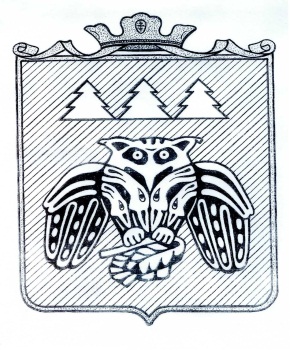 ИнформационныйвестникСовета и администрации муниципального образования муниципального района «Сыктывдинский»№ 16 2 июня 2022 годас. ВыльгортСОДЕРЖАНИЕ:РАЗДЕЛ ВТОРОЙ:нормативно – правовые акты                                                                                                                     администрации муниципального района «Сыктывдинский» Республики КомиРАЗДЕЛ ВТОРОЙ:нормативно – правовые акты                                                                                                                     администрации муниципального района «Сыктывдинский» Республики КомиКоми Республикаын «Сыктывдін»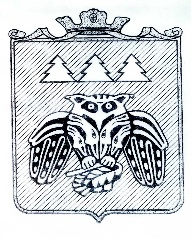 муниципальнӧй районса администрациялӧн ШУÖМПОСТАНОВЛЕНИЕадминистрации муниципального района «Сыктывдинский» Республики КомиВо исполнение Закона Республики Коми от 08.05.2014 № 59-РЗ «О некоторых вопросах организации отдыха и оздоровления детей в Республике Коми», в целях обеспечения оздоровления, отдыха и занятости детей и подростков, проживающих в Сыктывдинском районе в 2022 году, администрация  муниципального района «Сыктывдинский» Республики КомиПОСТАНОВЛЯЕТ:1. Утвердить: 1.1. План открытия лагерей с дневным пребыванием детей во время летних каникул согласно приложению 1.1.2. План открытия лагерей труда и отдыха в образовательных учреждениях Сыктывдинского района в 2022 году согласно приложению 2. 1.3. План открытия лагерей ГБУ РК «Спортивная школа олимпийского резерва» с дневным пребыванием согласно приложению 3.1.4. Контрольные цифры по трудоустройству несовершеннолетних граждан от 14 до 18 лет на 2022 год согласно приложению 4.          1.5. План мероприятий, направленных на организацию  оздоровления, труда и отдыха детей и подростков в 2022 году  согласно приложению 5.1.6. Порядок обращений граждан по вопросам приобретения и выдачи путевок для лечения, оздоровления и отдыха детей, проживающих в Сыктывдинском районе согласно приложению 6. 1.7. Стоимость набора продуктов питания на 2022 год для детей в детских оздоровительных лагерях с дневным пребыванием и лагерях труда и отдыха согласно приложению 7.1.8. Перечень затрат, учитываемых при расчете стоимости путевки в детские оздоровительные лагеря с дневным пребыванием и лагеря труда и отдыха,  организованные муниципальными бюджетными образовательными учреждениями Сыктывдинского района в каникулярное время согласно приложению 8. 2. ГБУЗ РК «Сыктывдинская центральная районная больница» (Полюхович А.А.):2.1. Обеспечить качественное проведение медицинских осмотров работников местных детских оздоровительных лагерей с дневным пребыванием и лагерей труда и отдыха.2.2. Закрепить медицинских работников и организовать качественное медицинское обслуживание в детском оздоровительном лагере с дневным пребыванием и в лагерях труда и отдыха  в образовательных учреждениях, имеющих лицензию на осуществление медицинской деятельности и штатного медицинского работника (с предоставлением копии приказа в управление образования администрации муниципального образования муниципального района «Сыктывдинский» и Управление Федеральной службы по надзору в сфере защиты прав потребителей и благополучия человека по Республике Коми), в образовательных учреждениях, не имеющих медицинских работников, закрепление осуществляется при условии заключения договора о медицинском обслуживании детских  оздоровительных лагерей  с дневным пребыванием, лагерей труда и отдыха.2.3. Осуществление  медицинскими работниками, закрепленными за детскими оздоровительными лагерями с дневным пребыванием:2.3.1. контроля за физическим воспитанием и закаливанием детей, соблюдением физиологических норм нагрузки при проведении спортивных соревнований и трудовой деятельности исключительно во время медицинского обслуживания, установленного графиков. 2.3.2. контроля за соблюдением санитарно-эпидемиологических требований при организации питания. 2.3.3. работы по гигиеническому воспитанию детей, формированию навыков здорового образа жизни, профилактике алкоголизма, табакокурения и наркомании.2.4. Проведение  медицинскими работниками оценки эффективности оздоровления детей и подростков в детские оздоровительные лагеря с дневным пребыванием и в лагерях труда и отдыха  с предоставлением информации в управление образования администрации муниципального образования муниципального района «Сыктывдинский» и Управление Федеральной службы по надзору в сфере защиты прав потребителей и благополучия человека по Республике Коми.3. Управлению культуры и спорта  администрации  муниципального района «Сыктывдинский» Республики Коми  (Порошкин А.И.):3.1. Организовать Детский оздоровительный лагерь с дневным пребыванием на базах учреждений культуры.3.2. Провести  торжественное открытие  летней оздоровительной кампании 1 июня 2022 г., приуроченного к Международному дню защиты детей.3.3. Обеспечить участие работников учреждений культуры, танцевальных и других коллективов в проведении культурных мероприятий для детей в период  летней оздоровительной кампании.3.4. Организовать спортивно-массовые мероприятия среди школьников в летний период.3.5. Организовать проведение  досуговых и оздоровительных мероприятий на базе  музыкальных школ, библиотек, Домов культуры, музеев в рамках программы «Летняя карусель».           4. Рекомендовать ГУ РК «Центр занятости населения Сыктывдинского района» (Комышева Т.О.):            4.1. Совместно с главами сельских поселений и руководителями администраций сельских поселений, руководителями муниципальных учреждений, работодателями района организовать работу по временной занятости несовершеннолетних граждан в возрасте от 14 до 18 лет.         4.2. Совместно с главами сельских поселений, руководителями администраций сельских поселений определить перечень социально-значимых временных работ для несовершеннолетних граждан.4.3. Установить размер материальной поддержки подростков во временных работах из расчета отработанного месяца в размере до 2 700 руб. в соответствии с Положением о порядке финансирования мероприятий по содействию занятости населения на территории Республики Коми, утвержденном постановлением  Правительства Республики Коми от 13 декабря 2011 года № 561, годовых лимитов республиканского бюджета и контрольных показателей на 2022 год.4.4. Совместно с муниципальными учреждениями Сыктывдинского района, администрациями сельских поселений и иными работодателями в целях профилактики безнадзорности несовершеннолетних граждан и совершения ими правонарушений в летний период, трудоустраивать на временные работы, в первую очередь, несовершеннолетних граждан, состоящих на профилактических учетах (в том числе внутришкольном); подростков, находящихся в трудной жизненной ситуации, из неполных, многодетных, малоимущих семей, детей-сирот и подростков, оставшихся без попечения родителей, подростков с ограниченными возможностями здоровья, детей-инвалидов.4.5. При организации временного трудоустройства несовершеннолетних  предусмотреть виды работ, направленные на патриотическое воспитание подростков.5. Рекомендовать руководителям предприятий обеспечить работой учащихся; прием на работу, оплату труда проводить согласно Трудовому кодексу РФ, закрепить за летними трудовыми объединениями специалистов.6. Предложить отделу МВД России по Сыктывдинскому району (Кайряк Л.В.) организовать профилактическую работу в детских оздоровительных лагерях с дневным пребыванием, лагерях труда и отдыха с детьми по профилактике безнадзорности, правонарушений, преступлений среди несовершеннолетних, профилактике алкоголизма, табакокурения и наркомании.7. Рекомендовать Отделу  надзорной деятельности и профилактической работы Сыктывдинского района УНДПР ГУ МЧС России по РК  (Пасечник Д.А.) принять участие в организации и проведении мероприятий, направленных на профилактику пожаров (в том числе по причине шалости детей с огнем) и проведению противопожарного инструктажа в период летнего отдыха, а также экскурсий на базе пожарных частей с демонстрацией пожарной техники. 8. Отделу опеки и попечительства администрации  по социальной работе администрации  муниципального района «Сыктывдинский» Республики Коми (Сидорова Т.В.):8.1. Взаимодействовать с управлением образования по отправке детей в лагеря на территории Республики Коми  и за ее пределы из опекунских и приемных семей.          9. Рекомендовать Государственному бюджетному учреждению Республики Коми «Центр по предоставлению государственных услуг в сфере социальной защиты населения Сыктывдинского района» (Пахомова Г.И.):           9.1. Оказывать содействие управлению образования в формировании групп несовершеннолетних, находящихся в трудной жизненной ситуации, нуждающихся в оздоровлении и отдыхе, для выезда в детские оздоровительные организации Республики Коми и за ее пределами.          9.2. Организовать проведение «Клуба детского досуга», функционирующего при учреждении, для детей из семей, находящихся в трудной жизненной ситуации, в летний период.           10. Комиссии по делам несовершеннолетних и защите их прав (Пронина Е.К.):           10.1. Продолжить в летний период межведомственные рейды по реализации Закона Республики Коми от 23.12.2008 года № 148- РЗ «О некоторых мерах по профилактике безнадзорности и правонарушений несовершеннолетних в РК».10.2. Проводить совместно с ГПДН ОМВД, ФКУ УИИ ежемесячные рейдовые мероприятия по месту жительства осужденных несовершеннолетних.                                                                                            	10.3. Совместно с управлением образования, ГПДН ОМВД ежемесячно проводить сверку по летней занятости несовершеннолетних, стоящих на профилактических учетах.           10.4. Ежемесячно (до 5 числа каждого месяца) направлять в Министерство образования, науки и молодежной политики Республики Коми промежуточные итоги летней занятости подучетных несовершеннолетних.           10.5. Направлять промежуточные итоги о ходе РКМО «Подросток» в Министерство образования, науки и молодежной политики Республики Коми (на 15 июля 2022 года).          11. Управлению образования администрации муниципального района «Сыктывдинский» Республики Коми  (Панюкова Н.Н.):  11.1. Обеспечить заключение соглашения о взаимодействии в сфере организации оздоровления и отдыха детей в 2022 году между Государственным автономным учреждением дополнительного образования  Республики Коми «Республиканский центр детей и молодежи» и администрацией  муниципального района «Сыктывдинский» Республики Коми. 11.2. Представить заявку в Государственное автономное учреждение дополнительного образования  Республики Коми «Республиканский центр детей и молодежи»  на приобретение путевок в детские оздоровительные учреждения на условиях софинансирования.11.3. Направить  на  санитарно-гигиеническое обучение с последующей аттестацией руководителей и персонала пищеблоков, воспитателей детских оздоровительных лагерей с дневным пребыванием, лагерей труда и отдыха, с привлечением специалистов Федерального государственного учреждения здравоохранения «Центр гигиены и эпидемиологии в Республике Коми».11.4. Обеспечить формирование групп несовершеннолетних  (других категорий, находящихся в трудной жизненной ситуации,  одаренных детей, из многодетных семей, детей-сирот и детей, оставшихся без попечения родителей, воспитывающихся в семьях опекунов (попечителей) и в приемных семьях),  нуждающихся в оздоровлении и отдыхе, для выезда в детские оздоровительные учреждения. 11.5. Вести статистический учет детей, находящихся в трудной жизненной ситуации, подлежащих оздоровлению и отдыху, оздоровленных в период проведения оздоровительной кампании.11.6. Провести инспекционный контроль за работой детских оздоровительных лагерей с дневным пребыванием, лагерей труда и отдыха, за выполнением рациона питания детей. 11.7. Провести совместно с ГУ РК «Центр занятости населения Сыктывдинского района», управлением культуры и спорта  администрации  муниципального района «Сыктывдинский» Республики Коми  районный слет участников лагерей труда и отдыха  в июне 2022г.11.8. Освещать в средствах массовой информации ход проведения организации отдыха, оздоровления и занятости детей и подростков в районе.11.9. Своевременно предоставлять в Министерство образования, науки и молодежной политики  Республики Коми отчеты по организации оздоровления, отдыха и занятости детей и подростков.11.10. Представить информацию о выполнении настоящего постановления в Координационный совет по организации оздоровления, отдыха и труда детей и подростков.        12. Контроль за исполнением настоящего постановления возложить на  заместителя руководителя администрации муниципального района (В.Ю. Носов).13. Настоящее постановление вступает в силу со дня его официального опубликования.Глава муниципального района «Сыктывдинский» -руководитель администрации                                                                              Л.Ю. ДоронинаПриложение 1 к постановлению администрации  муниципального района «Сыктывдинский» от 4 мая 2022 года № 5/448Планоткрытия детских оздоровительных лагерей с дневным пребыванием в период с 1 июня по 31 августа  2022 годаПриложение 2 к постановлению администрации  муниципального района «Сыктывдинский» от 4 мая 2022 года № 5/448План открытия  лагерей труда и отдыха    в образовательных учреждениях Сыктывдинского района  в период с 1 июня по 31 августа  2022 годаПриложение 3 к постановлению администрации  муниципального района «Сыктывдинский» от 4 мая 2022 года № 5/448Планоткрытия лагерей ГБУ РК «Спортивная школа олимпийского резерва» с дневным пребыванием в период с 1 июня по 31 августа  2022 года	Примечание: На основании заключения Соглашения на проведение лагеря с дневным пребыванием и договора на организацию полноценного питания детей в лагере с дневным пребыванием детей с МБОУ «Выльгортская СОШ №1» и МБОУ «Зеленецкая СОШ». Приложение 4 к постановлению администрации  муниципального района «Сыктывдинский» от 4 мая 2022 года № 5/448Контрольные цифры по трудоустройству несовершеннолетних граждан в возрастеот 14 до 18 лет на 2022 годПриложение 5 к постановлению администрации  муниципального района «Сыктывдинский» от 4 мая 2022 года № 5/448План мероприятий, направленных на организацию  оздоровления, труда и отдыха детей и подростков в 2022 году  Приложение 6 к постановлению администрации  муниципального района «Сыктывдинский» от 4 мая 2022 года № 5/448Порядок обращений граждан по вопросам приобретения и выдачи путевок для лечения, оздоровления и отдыха детей, проживающих в Сыктывдинском районе1. Настоящий Порядок определяет механизм обращений граждан и условия приобретения и выдачи путевок детям за счет средств республиканского бюджета Республики Коми путевок в: - санатории (далее – санаторно-курортное лечение); - санаторные оздоровительные лагеря круглогодичного действия; - загородные стационарные детские оздоровительные лагеря; - лагеря (группы) с дневным пребыванием, трудовые бригады. Настоящий Порядок применяется при обращении граждан (родителей, опекунов и др.) о выделении или приобретении путевок в детские оздоровительные учреждения по месту жительства в уполномоченные органы по организации оздоровления отдыха детей. Настоящий Порядок не применяется при приобретении одним из родителей путевки в вышеуказанные детские оздоровительные учреждения самостоятельно за счет собственных средств либо предприятий. 2. Путевки приобретаются: 2.1. ГБУЗ РК «Сыктывдинская ЦРБ»: в подведомственные санатории, либо, расположенные на территории Российской Федерации, имеющие лицензии на осуществление медицинской деятельности и сертификаты соответствия питания, выданные в порядке, установленном законодательством Российской Федерации.Для получения путевки на санаторно-курортное лечение необходимо обратиться с заявлением в поликлинику по месту жительства. Путевка на санаторное лечение выделяется решением санаторно-отборочной комиссии в соответствии с показаниями, очередностью и отсутствием противопоказаний.   Приобретение путевок в санатории для детей с родителями осуществляется в соответствии с медицинскими заключениями на санаторно-курортное лечение ребенка. Путевка на санаторно-курортное лечение в санатории для детей с родителями выделяется одному из родителей для совместного лечения с ребенком. 2.2. Управлением образования администрации муниципального образования муниципального района «Сыктывдинский»: в санаторные оздоровительные лагеря круглогодичного действия и загородные стационарные детские оздоровительные учреждения, в детские оздоровительные лагеря с дневным пребыванием, лагеря труда и отдыха;  проводится организационная работа по формированию групп детей, находящихся в трудной жизненной ситуации, находящихся под опекой, в детские оздоровительные учреждения, расположенные на территории и за пределами Республики Коми.Во исполнение постановления Правительства Республики Коми №241 от 05.06.2015г. «О государственной информационной системе РК «Электронное образование», в целях повышения доступности информирования родителей (законных представителей) детей о предоставлении путевок в детские оздоровительные лагеря на условиях софинансирования из республиканского бюджета в образовательных организациях и в управлении образования организована работа по подаче заявлений на зачисление детей в лагеря посредством подсистемы «Е-услуги». Образование» Государственной информационной системы «Электронное образование». Формированием групп несовершеннолетних  (других категорий, находящихся в трудной жизненной ситуации,  одаренных детей, из многодетных семей, детей-сирот и детей, оставшихся без попечения родителей, воспитывающихся в семьях опекунов (попечителей) и в приемных семьях),  нуждающихся в оздоровлении   для выезда в детские оздоровительные учреждения занимается управление образования.   По вопросам организации оздоровления, отдыха и занятости детей и подростков из социально незащищенных категорий населения необходимо обращаться в  управление образования.                                        Приложение 7 к постановлению администрации  муниципального района «Сыктывдинский» от 4 мая 2022 года № 5/448Стоимость набора продуктов питания на 2022 год для детей в детских оздоровительных лагерях с дневным пребыванием и лагерях  труда и отдыхаСредняя стоимость затрат в день на одного человека,возмещаемых за счет средств бюджета администрации муниципального района «Сыктывдинский» Республики Коми и за счет средств родителей (законных представителей) на добровольной основе на приобретение путевки в детские оздоровительные лагеря с дневным пребыванием и лагеря труда и отдыха, организованные муниципальными бюджетными образовательными учреждениями Сыктывдинского района в каникулярное времяПримечание: нормы выхода порций указаны согласно СанПиН 2.3/2.4.3590-20 «Санитарно-эпидемиологические требования к организации общественного питания населения» Приложение 8 к постановлению администрации  муниципального района «Сыктывдинский» от 4 мая 2022 года № 5/448Перечень затрат, учитываемых при расчете стоимости путевки в детские оздоровительные лагеря с дневным пребыванием и лагеря труда и отдыха, организованные муниципальными бюджетными образовательными учреждениями Сыктывдинского района в каникулярное времяРасходы на приобретение (изготовление) объектов, относящихся к материальным запасам:- продукты питания;- медикаменты и перевязочные материалы;- горюче-смазочные материалы;- товары для хозяйственно-бытового обслуживания детей, с целью соблюдения личной гигиены и режима дня;- игры, игрушки, средства обучения, книги, учебные пособия, и другие товары, необходимые для развития творческого потенциала и всестороннего развития способностей детей;- спортинвентарь и другие товары для укрепления здоровья, развития физической культуры и спорта детей.Расходы на страхование жизни и здоровья.Расходы на культурно массовые мероприятия.Прочие расходы на организацию отдыха и оздоровления детей.			  Коми Республикаын «Сыктывдін» муниципальнӧй районса администрациялӧн ШУÖМПОСТАНОВЛЕНИЕадминистрации муниципального района «Сыктывдинский» Республики Комиот 11 мая 2022 года    					                                               № 5/461Руководствуясь пунктом 5 части 1 статьи 84 Лесного кодекса Российской Федерации, пунктом 29 части 1 статьи 15 Федерального закона от 6 октября 2003 года № 131-ФЗ «Об общих принципах организации местного самоуправления в Российской Федерации, статьей 53 Федерального закона от 31 июля 2020 года № 248-ФЗ «О государственном контроле (надзоре) и муниципальном контроле в Российской Федерации», постановлением Правительства Российской Федерации от 27 октября 2021 года № 1844 «Об утверждении требований к разработке, содержанию, общественному обсуждению проектов форм проверочных листов, утверждению, применению, актуализации форм проверочных листов, а также случаев обязательного применения проверочных листов»,  администрация муниципального района «Сыктывдинский» Республики КомиПОСТАНОВЛЯЕТ:Утвердить форму проверочного листа (списка контрольных вопросов) при проведении муниципального лесного контроля на территории муниципального района «Сыктывдинский» Республики Коми согласно приложению.  Отменить постановление администрации муниципального района «Сыктывдинский» Республики Коми от 10 февраля 2022 года № 2/109 «Об утверждении формы проверочного листа (списка контрольных вопросов) при проведении муниципального лесного контроля на территории муниципального района «Сыктывдинский» Республики Коми».Контроль за исполнением настоящего постановления оставляю за собой. Настоящее постановление вступает в силу со дня его официального опубликования.Заместитель руководителя администрации муниципального  района «Сыктывдинский»                                                              А.В. КоншинПриложениек постановлению администрациимуниципального района «Сыктывдинский»от 11 мая 2022 года № 5/461Форма проверочного листа (списка контрольных вопросов) при проведении муниципального лесного контроля на территории муниципального района «Сыктывдинский» Республики КомиНастоящая форма проверочного листа (списка контрольных вопросов) (далее - проверочный лист) применяется в ходе плановых проверок юридических лиц, индивидуальных предпринимателей и граждан (далее – контролируемые лица) при осуществлении муниципального лесного контроля на территории муниципального района «Сыктывдинский» Республики Коми.Предмет плановой проверки ограничивается обязательными требованиями, изложенными в форме проверочного листа.1. Наименование органа муниципального лесного контроля: Администрация муниципального района «Сыктывдинский» Республики Коми.2. Проверочный лист утвержден постановлением администрации муниципального района «Сыктывдинский» Республики Коми от11 мая 2022 года № 5/461 «Об утверждении формы проверочного листа (списка контрольных вопросов) при проведении муниципального лесного контроля на территории муниципального района «Сыктывдинский» Республики Коми».3. Наименование контролируемого лица:_______________________________________________________________________________________________________________________________________________________________________________________________________________________________________(фамилия, имя и отчество (при наличии) гражданина или индивидуального предпринимателя, его идентификационный номер налогоплательщика и (или) основной государственный регистрационный номер индивидуального предпринимателя, адрес регистрации гражданина или индивидуального предпринимателя, наименование юридического лица, его идентификационный номер налогоплательщика и (или) основной государственный регистрационный номер, адрес юридического лица (его филиалов, представительств, обособленных структурных подразделений), являющихся контролируемыми лицами)4. Место (места) и дата проведения контрольного мероприятия с заполнением проверочного листа:__________________________________________________________________________________________________________________________________________________________5. Реквизиты распоряжения администрации муниципального района «Сыктывдинский» Республики Коми о проведении проверки муниципального лесного контроля:________________________________________________________________________________________________________________________________________________________6. Вид контрольного мероприятия:__________________________________________________________________________________________________________________________________________________________7.  Учетный номер и дата присвоения учетного номера контрольного мероприятия в едином реестре проверок __________________________________________________________________________________________________________________________________________________________8.  Должность, фамилия и инициалы должностного лица администрации муниципального района «Сыктывдинский» Республики Коми, проводящего плановую проверку и заполняющего проверочный лист __________________________________________________________________________________________________________________________________________________________(должность, фамилия и инициалы должностного лица контрольного органа, в должностные обязанности которого в соответствии с положением о виде контроля, должностным регламентом или должностной инструкцией входит осуществление полномочий по виду контроля, в том числе проведение контрольных мероприятий, проводящего контрольное мероприятие и заполняющего проверочный лист)9. Перечень вопросов, отражающих содержание обязательных требований, ответы на которые однозначно свидетельствуют о соблюдении или несоблюдении контролируемым обязательных требований, составляющих предмет проверки:* Подлежит обязательному заполнению в случае заполнения графы «неприменимо»	Коми Республикаын «Сыктывдін»	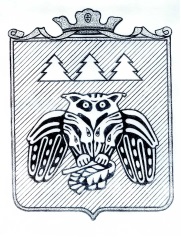 	муниципальнӧй районса администрациялӧн	ШУÖМПОСТАНОВЛЕНИЕадминистрации муниципального района«Сыктывдинский» Республики Комиот 24 мая 2022 года                                                                                                           № 5/525Руководствуясь Бюджетным кодексом Российской Федерации, Федеральным законом от 06.10.2003 № 131-ФЗ «Об общих принципах организации местного самоуправления в Российской Федерации», Уставом муниципального района «Сыктывдинский» Республики Коми, в целях упорядочения процедуры проведения и документального оформления списания затрат по объектам незавершенного строительства муниципального района «Сыктывдинский», администрация муниципального района «Сыктывдинский» Республики КомиПОСТАНОВЛЯЕТ:1. Утвердить Порядок списания затрат по объектам незавершенного строительства согласно приложению 1.2. Утвердить Положение о комиссии по списанию затрат по объектам незавершенного строительства согласно приложению 2.3. Утвердить состав комиссии администрации муниципального района «Сыктывдинский» по списанию затрат по объектам незавершенного строительства согласно приложению 3.4. Контроль за исполнением настоящего постановления оставляю за собой.5. Настоящее постановление вступает в силу со дня его подписания.Заместитель руководителя администрациимуниципального района «Сыктывдинский»                                                              П.В. КаринПриложение 1к постановлению администрации муниципального района «Сыктывдинский»от 24 мая 2022 года № 5/525ПОРЯДОКСПИСАНИЯ ЗАТРАТ ПО ОБЪЕКТАМ НЕЗАВЕРШЕННОГО СТРОИТЕЛЬСТВА1. Общие положения1.1. Настоящий Порядок списания затрат по объектам незавершенного строительства (далее - Порядок) разработан в соответствии с Федеральным законом от 06.10.2003 № 131-ФЗ «Об общих принципах организации местного самоуправления в Российской Федерации», Уставом муниципального района «Сыктывдинский».1.2. Настоящий Порядок устанавливает процедуру принятия решения о списании затрат по объектам незавершенного строительства при осуществлении строительства (реконструкции, модернизации) (далее - строительство), произведенных отраслевыми (функциональными) органами администрации муниципального района «Сыктывдинский», муниципальными предприятиями и муниципальными учреждениями муниципального района «Сыктывдинский» (далее - Балансодержатели) за счет средств бюджетов бюджетной системы Российской Федерации.1.3. Под затратами по объектам незавершенного строительства понимаются затраты на выполненные строительно-монтажные работы, предпроектные работы, проектные, проектно-изыскательские работы, инженерно-изыскательские работы, технико-экономические обоснования (далее - ТЭО), оборудование, прочие работы и затраты, входящие в сметы на строительство, которые финансировались за счет средств бюджетов бюджетной системы Российской Федерации и учитываются на балансе Балансодержателя.1.4. Решение о списании затрат по объекту незавершенного строительства принимается в отношении объекта незавершенного строительства, отвечающего хотя бы одному из следующих требований (критериев):а) строительство объекта незавершенного строительства прекращено более 5 лет назад, и отсутствует целесообразность его дальнейшего использования;б) объект незавершенного строительства не является предметом действующих договоров строительного подряда, и отсутствует экономическая целесообразность его дальнейшего строительства;в) возведенные строительные конструкции и элементы конструкций объекта незавершенного строительства частично или полностью разрушены и непригодны для дальнейшего использования в результате длительного перерыва в строительстве, стихийных и иных бедствий, опасного природного явления, катастрофы, террористических актов, иных действий, произведенных вне зависимости от воли Балансодержателя, пожаров, аварий, хищений, документально подтвержденных органами внутренних дел, органом федерального государственного пожарного надзора, другими уполномоченными органами;г) предпроектная, проектная, проектно-сметная (далее - проектная) документация объекта незавершенного строительства не соответствует установленным нормативным требованиям и техническим условиям, установленным действующим законодательством, и (или) истек срок действия проектной документации (5 лет и более с даты изготовления проектной документации по объекту незавершенного строительства, строительство которого не начато и не планируется). Объект незавершенного строительства должен отсутствовать в перечне инвестиционных программ на текущий год и плановый период.1.5. В целях осуществления списания затрат по объектам незавершенного строительства Балансодержателем создается инвентаризационная комиссия (далее - Инвентаризационная комиссия), наделенная следующими полномочиями:- осмотр и фотофиксация объекта незавершенного строительства;- сбор документации по объекту незавершенного строительства, указанной в пункте 2.1 настоящего Порядка, и ее проверка на соответствие нормам действующего законодательства;- установление непригодности (пригодности) возведенных строительных конструкций, элементов конструкций и оборудования к восстановлению и дальнейшему использованию;- установление причин непригодности строительных конструкций, элементов конструкций и оборудования;- составление по результатам работы Инвентаризационной комиссии акта списания затрат по объекту незавершенного строительства;- выдача заключения о необходимости обследования конструкций объекта незавершенного строительства специализированной (строительно-технической) организацией на наличие (отсутствие) способности объекта незавершенного строительства сохранять свои прочностные, физические и другие свойства, устанавливаемые при проектировании и обеспечивающие его нормальную эксплуатацию в течение расчетного срока службы;- в случае отсутствия документов, подтверждающих финансирование объекта незавершенного строительства за счет средств бюджетов бюджетной системы Российской Федерации, составление акта затрат по объекту незавершенного строительства;- в случаях, когда объект незавершенного строительства частично или полностью разрушен и непригоден для дальнейшего использования в результате стихийных и иных бедствий, опасного природного явления, катастрофы, террористических актов, иных действий, произведенных вне зависимости от воли Балансодержателя, пожаров, аварий, хищений, сбор документов органов внутренних дел, органов федерального государственного пожарного надзора, других уполномоченных органов, подтверждающих факт стихийных и иных бедствий, а также действий, произведенных вне зависимости от воли Балансодержателя;- подготовка ходатайства о списании затрат по объекту незавершенного строительства с приложением всех необходимых документов и материалов.К работе Инвентаризационной комиссии могут привлекаться представители управления архитектуры и капитального строительства администрации муниципального района «Сыктывдинский», представители экспертных организаций.1.6. В целях подготовки и принятия решения о списании затрат по объектам незавершенного строительства, финансирование которых осуществлялось за счет средств бюджетов бюджетной системы Российской Федерации, в администрации муниципального района «Сыктывдинский» создается постоянно действующая комиссия администрации муниципального района «Сыктывдинский» по списанию затрат по объектам незавершенного строительства (далее - Комиссия).2. Порядок списания затрат по объектунезавершенного строительства2.1. Балансодержатель направляет в Комиссию ходатайство о списании затрат по объекту незавершенного строительства с приложением следующих документов:- копия проектной документации объекта незавершенного строительства (при наличии);- копия акта о приостановлении строительства, составленного Балансодержателем объекта незавершенного строительства с участием подрядной организации, по форме КС-17, утвержденной постановлением Государственного комитета по статистике РФ от 11 ноября 1999 г. № 100 (при наличии);- копия акта технического обследования объекта незавершенного строительства, составленного Балансодержателем в произвольной форме (составляется в случаях, указанных в подпункте в) пункта 1.4 настоящего Порядка);- копия разрешения на строительство объекта незавершенного строительства (при наличии);- копии документов о предоставлении земельного участка для строительства (при наличии);- копия акта о приостановлении проектно-изыскательских работ по неосуществленному строительству, составленного Балансодержателем с участием проектной организации, по форме КС-18, утвержденной постановлением Государственного комитета по статистике РФ от 11 ноября 1999 г. № 100 (при наличии);- фотографии объекта незавершенного строительства (предоставляются в случаях, указанных в подпункте в) пункта 1.4 настоящего Порядка);- ведомость списания затрат по объекту незавершенного строительства, финансирование которого осуществлялось за счет средств бюджетов бюджетной системы Российской Федерации (приложение № 1 к настоящему Порядку);- пояснительная записка к ходатайству о списании затрат по объекту незавершенного строительства (приложение № 2 к настоящему Порядку);- акт списания затрат по объекту незавершенного строительства (приложение № 3 к настоящему Порядку);- копии документов, подтверждающих финансирование объекта незавершенного строительства за счет средств бюджетов бюджетной системы Российской Федерации;- копии справок о выполненных работах и затратах по объекту незавершенного строительства;- акт Инвентаризационной комиссии затрат по объекту незавершенного строительства (предоставляется в случае отсутствия документов, подтверждающих финансирование объекта незавершенного строительства за счет средств бюджетов бюджетной системы Российской Федерации до 2010 года);- копии документов органов внутренних дел, органов федерального государственного пожарного надзора, других уполномоченных органов, подтверждающие факт стихийных и иных бедствий, пожаров, аварий, хищений, а также действий, произведенных вне зависимости от воли Балансодержателя (предоставляются в случаях, когда объект незавершенного строительства частично или полностью разрушен и непригоден для дальнейшего использования в результате стихийных и иных бедствий, опасного природного явления, катастрофы, террористических актов, иных действий, произведенных вне зависимости от воли Балансодержателя объекта незавершенного строительства).К ходатайству о списании затрат по объекту незавершенного строительства могут быть приложены иные документы, относящиеся к данному объекту.2.2. Комиссия рассматривает представленные Балансодержателем материалы и документы по объекту незавершенного строительства в соответствии с Положением о комиссии по списанию затрат по объектам незавершенного строительства.2.3. Копия протокола заседания Комиссии, содержащего решение Комиссии о списании затрат (об отказе в списании затрат) по объекту незавершенного строительства, в течение 3 рабочих дней с момента его подписания направляется Балансодержателю.2.4. На основании решения Комиссии о согласовании списания затрат Балансодержатель (инициатор списания затрат) готовит проект постановления администрации муниципального района «Сыктывдинский» о списании затрат по объекту незавершенного строительства.2.5. На основании постановления администрации муниципального района «Сыктывдинский» Балансодержатель объекта незавершенного строительства в течение 10 рабочих дней со дня его принятия издает соответствующий приказ (распоряжение) и отражает в бухгалтерском учете списание затрат с баланса в соответствии с действующим законодательством Российской Федерации.Приложение 1к Порядкусписания затрат по объектамнезавершенного строительстваВЕДОМОСТЬЗАТРАТ ПО ОБЪЕКТУ НЕЗАВЕРШЕННОГО СТРОИТЕЛЬСТВА    Руководитель Балансодержателя __________________________ (Ф.И.О.)    Главный бухгалтер ______________________________ (Ф.И.О.)Приложение 2к Порядкусписания затрат по объектамнезавершенного строительстваПОЯСНИТЕЛЬНАЯ ЗАПИСКАК ХОДАТАЙСТВУ О СПИСАНИИ ЗАТРАТ ПО ОБЪЕКТУНЕЗАВЕРШЕННОГО СТРОИТЕЛЬСТВА1. Наименование Балансодержателя, представляющего материалы на списание соответствующих затрат по объекту незавершенного строительства.2. Краткая технико-экономическая характеристика объекта незавершенного строительства.3. Мнение Инвентаризационной комиссии о непригодности (пригодности) объекта незавершенного строительства (в случае, если Инвентаризационная комиссия выскажет мнение о непригодности объекта незавершенного строительства необходимо указать на причины такой непригодности).5. Информация о необходимости обращения к специализированной (строительно-технической) организации за выдачей заключения о наличии (отсутствии) способности объекта незавершенного строительства сохранять свои прочностные, физические и другие свойства, устанавливаемые при проектировании и обеспечивающие его нормальную эксплуатацию в течение расчетного срока службы.6. Краткое изложение предложений о целесообразности (нецелесообразности) дальнейшего строительства (эксплуатации) объекта незавершенного строительства.4. Прочие пояснения, предложения.Руководитель БалансодержателяПриложение 3к Порядкусписания затрат по объектамнезавершенного строительства                                         _____________/___________________/                                             (подпись, расшифровка)                                              "____" ______________ 20__ г.                                                          м.п.Актсписания затрат по объектунезавершенного строительства    № _____________                           "____" ______________ 20__ г.    Полное наименование Балансодержателя _____________________________________________________________________________________________________________    Наименование объекта незавершенного строительства ________________________________________________________________________________________________    Причина списания _________________________________________________________________________________________________________________________________    Сведения об объекте незавершенного строительства:    --------------------------------    <*>   Заполняется   только   для   комплексного   (составного)  объектанезавершенного строительства    Заключение Инвентаризационной комиссии Балансодержателя:    В результате осмотра указанного в настоящем акте объекта незавершенногостроительства установлено: ___________________________________________________________________________________________________________________________    Подлежит списанию: ____________________________________ руб.                                цифрами и прописью    Перечень прилагаемых документов: ______________________________________    Председатель Инвентаризационной комиссии:    Руководитель Балансодержателя ______________ __________________________                                    (подпись)      (расшифровка подписи)    Члены Инвентаризационной комиссии:    Ф.И.О., должность _____________  ______________________________________                        (подпись)             (расшифровка подписи)    Ф.И.О., должность _____________  ______________________________________                        (подпись)             (расшифровка подписи)    Ф.И.О., должность _____________  ______________________________________                        (подпись)             (расшифровка подписи)Приложение 2к постановлению администрации муниципального района «Сыктывдинский»от 24 мая 2022 года № 5/525ПОЛОЖЕНИЕО КОМИССИИ ПО СПИСАНИЮ ЗАТРАТ ПО ОБЪЕКТАМНЕЗАВЕРШЕННОГО СТРОИТЕЛЬСТВА1. Общие положения1.1. Комиссия по списанию затрат по объектам незавершенного строительства (далее - Комиссия) является постоянно действующим коллегиальным органом при администрации муниципального района «Сыктывдинский».1.2. Комиссия создается в целях повышения эффективности исполнения бюджета муниципального района «Сыктывдинский», своевременного списания затрат по объектам незавершенного строительства муниципального района «Сыктывдинский».1.3. Комиссия в своей деятельности руководствуется нормативными правовыми актами Российской Федерации, нормативными правовыми актами Республики Коми, нормативными правовыми актами муниципального района «Сыктывдинский», настоящим Положением.1.4. Комиссия состоит из председателя Комиссии, секретаря Комиссии и членов Комиссии. Комиссию возглавляет председатель Комиссии, который осуществляет общее руководство деятельностью Комиссии, обеспечивает коллегиальность в обсуждении спорных вопросов, распределяет обязанности и дает поручение членам Комиссии.1.5. К компетенции Комиссии относится:- рассмотрение ходатайств Балансодержателей о списании затрат по объектам незавершенного строительства, документов и материалов;- принятие решения о списании затрат по объекту незавершенного строительства в случае, если объект незавершенного строительства отвечает хотя бы одному из требований (критериев), установленных пунктом 1.4 Порядка списания затрат по объектам незавершенного строительства;- принятие решения об отказе в списании затрат по объекту незавершенного строительства с предложениями по дальнейшему использованию объекта незавершенного строительства;- оформление протокола, который является основанием для издания постановления администрации муниципального района «Сыктывдинский» о списании затрат по объекту (объектам) незавершенного строительства.1.6. В случае, если представленные Балансодержателем документы подтверждают финансирование объекта незавершенного строительства за счет средств бюджета Республики Коми и (или) бюджета Российской Федерации, секретарь Комиссии в течение 10 рабочих дней с момента принятия решения о списании затрат по объекту незавершенного строительства уведомляет соответствующий исполнительный орган Республики Коми и (или) Российской Федерации, финансировавший объект незавершенного строительства, о принятом решении.2. Организация деятельности Комиссии2.1. Основной формой деятельности Комиссии являются заседания, которые проводятся по мере необходимости на основании поступившего ходатайства Балансодержателя.2.2. Заседание Комиссии считается правомочным при наличии кворума, который составляет не менее половины ее членов.2.3. В целях решения вопроса по списанию затрат Балансодержателя по объекту незавершенного строительства в соответствии с пунктом 2.1 Порядка списания затрат по объектам незавершенного строительства Балансодержатель готовит ходатайство с приложением пакета документов и направляет его в Комиссию на рассмотрение.2.4. Заседание Комиссии назначается председателем Комиссии в течение 10 рабочих дней с момента поступления ходатайства Балансодержателя о списании затрат по объекту незавершенного строительства с приложением пакета документов.2.5. Председатель Комиссии:2.5.1. Организует работу Комиссии и осуществляет общее руководство деятельностью Комиссии.2.5.2. Назначает дату и время проведения заседания Комиссии.2.5.3. Формирует повестку заседания Комиссии, состав экспертов и иных лиц, приглашаемых на заседания.2.5.4. Дает поручения секретарю Комиссии и членам Комиссии в целях решения повестки заседания Комиссии.2.5.5. Подписывает протоколы заседаний и другие документы Комиссии.2.5.6. Представляет Комиссию в органах государственной власти, органах местного самоуправления, общественных объединениях и организациях, в иных организациях.2.6. Заместитель председателя Комиссии выполняет функции председателя Комиссии в случае его отсутствия.2.7. Секретарь Комиссии:2.7.1. Формирует пакет документов Балансодержателя объектов незавершенного строительства для рассмотрения на Комиссии.2.7.2. Помогает председателю Комиссии в организации текущей деятельности Комиссии.2.7.3. Информирует членов Комиссии о времени, месте и повестке дня ее заседания.2.7.4. Обеспечивает во взаимодействии с членами Комиссии подготовку информационно-аналитических материалов к заседанию по вопросам, включенным в повестку дня.2.8. Члены комиссии имеют право:2.8.1. Вносить предложения по повестке дня ее заседания.2.8.2. Знакомиться с документами и материалами по вопросам, вынесенным на обсуждение Комиссии, за исключением документов, содержащих сведения, составляющие государственную и иную охраняемую законом тайну.2.8.3. Предлагать кандидатуры экспертов (экспертных организаций) для участия в заседаниях Комиссии.2.8.4. Возглавлять и входить в состав рабочих и экспертных групп, формируемых Комиссией.2.9. Члены комиссии обязаны принимать участие в заседаниях лично.В случае, когда присутствие члена Комиссии на заседании невозможно по уважительным причинам (отпуск, командировка, болезнь), производится замена члена Комиссии на лицо, его замещающее.2.10. Исключение членов из состава Комиссии осуществляется в следующих случаях:2.10.1. Возникновение конфликта интересов либо угроза его возникновения.2.10.2. Нарушение членом Комиссии установленного порядка деятельности Комиссии, в том числе пропуск двух и более заседаний Комиссии в год без уважительных причин.2.11. Комиссия рассматривает представленные материалы и документы по объекту незавершенного строительства в срок, не превышающий 10 рабочих дней, и принимает одно из следующих решений:- о согласовании списания затрат по объекту (объектам) незавершенного строительства;- об отказе в согласовании списания затрат по объекту (объектам) незавершенного строительства.2.12. По результатам рассмотрения представленных Балансодержателем ходатайства и приложенных к нему документов Комиссия вправе выработать предложения по дальнейшему использованию объекта (объектов) незавершенного строительства (в том числе о консервации объекта, о продолжении строительства объекта, о завершении строительства объекта, о сносе (демонтаже) объекта) и представить главе муниципального района «Сыктывдинский» - руководителю администрации для принятия решения.2.13. Решение Комиссии принимается открытым голосованием и считается принятым, если за него проголосовало более половины присутствующих членов Комиссии. При равном количестве голосов членов Комиссии мнение председателя Комиссии является решающим.2.14. Комиссия имеет право привлекать экспертов для проведения дополнительного анализа представленных в Комиссию документов. Эксперты представляют в Комиссию свои экспертные заключения по вопросам, поставленным перед ними Комиссией. Мнение эксперта, изложенное в экспертном заключении, носит рекомендательный характер.2.15. Основанием для отказа в согласовании списания затрат по объектам незавершенного строительства является:- несоответствие объекта незавершенного строительства требованиям (критериям), указанным в пункте 1.4 Порядка списания затрат по объектам незавершенного строительства;- предоставление неполного пакета документов, предусмотренных пунктом 2.1 Порядка списания затрат по объектам незавершенного строительства.2.16. Решение Комиссии оформляется в виде протокола заседания Комиссии, который в течение 3 рабочих дней со дня заседания Комиссии подписывается председателем Комиссии, секретарем Комиссии и членами Комиссии.В течение 3 рабочих дней с момента подписания протокола заседания Комиссии секретарь Комиссии направляет его копию Балансодержателю объекта незавершенного строительства.Приложение 3к постановлению администрации муниципального района «Сыктывдинский»от 24 мая 2022 года № 5/525СОСТАВКОМИССИИ АДМИНИСТРАЦИИ МУНИЦИПАЛЬНОГО РАЙОНА «СЫКТЫВДИНСКИЙ» ПО СПИСАНИЮ ЗАТРАТ ПО ОБЪЕКТАМ НЕЗАВЕРШЕННОГО СТРОИТЕЛЬСТВАПервый заместитель руководителя администрации муниципального района «Сыктывдинский», председатель комиссии;Заместитель руководителя администрации муниципального района «Сыктывдинский» по вопросам строительства, архитектуры и земельных отношений, заместитель председателя комиссии;Представитель Балансодержателя (инициатор), секретарь комиссии;Начальник управления финансов администрации муниципального района «Сыктывдинский»;Начальник управления архитектуры и капитального строительства администрации муниципального района «Сыктывдинский»;Начальник управления жилищно-коммунального хозяйства администрации муниципального района «Сыктывдинский»;Начальник правового управления администрации муниципального района «Сыктывдинский»;Начальник отдела имущественных и арендных отношений администрации муниципального района «Сыктывдинский»;Начальник отдела бухгалтерского учета и отчетности администрации муниципального района «Сыктывдинский».Коми Республикаын «Сыктывдін»муниципальнӧй районса администрациялӧн ШУÖМПОСТАНОВЛЕНИЕадминистрации муниципального района «Сыктывдинский» Республики Комиот 26 мая 2022 года					                                                           № 5/548Руководствуясь Федеральным законом от 8 ноября 2007 года № 257-ФЗ «Об автомобильных дорогах и о дорожной деятельности в Российской Федерации и о внесении изменений в отдельные законодательные акты Российской Федерации», статьей 15 Федерального закона от 6 октября 2003 года № 131-ФЗ «Об общих принципах организации местного самоуправления в Российской Федерации»,  администрация муниципального района «Сыктывдинский» Республики КомиПОСТАНОВЛЯЕТ:1. Внести в дислокацию дорожных знаков и разметки для автомобильной дороги общего пользования местного значения «По с. Выльгорт» следующие изменения:- на участке автомобильной дороги км 2+961 и км 3+130 (слева) установить дорожные знаки 3.28 «Стоянка запрещена», дополненные дорожными знаками 8.4.1 «Грузовые автомобили, в том числе с прицепом, с разрешенной максимальной массой более 3,5 тонны», согласно приложению.2. Контроль за исполнением настоящего постановления оставляю за собой.3. Настоящее постановление вступает в силу со дня его подписания и подлежит официальному опубликованию.Заместитель руководителя администрации муниципального района «Сыктывдинский»                                                            А.В. КоншинПриложениек постановлению администрации муниципального района «Сыктывдинский»                                              от 26 мая 2022 года № 5/548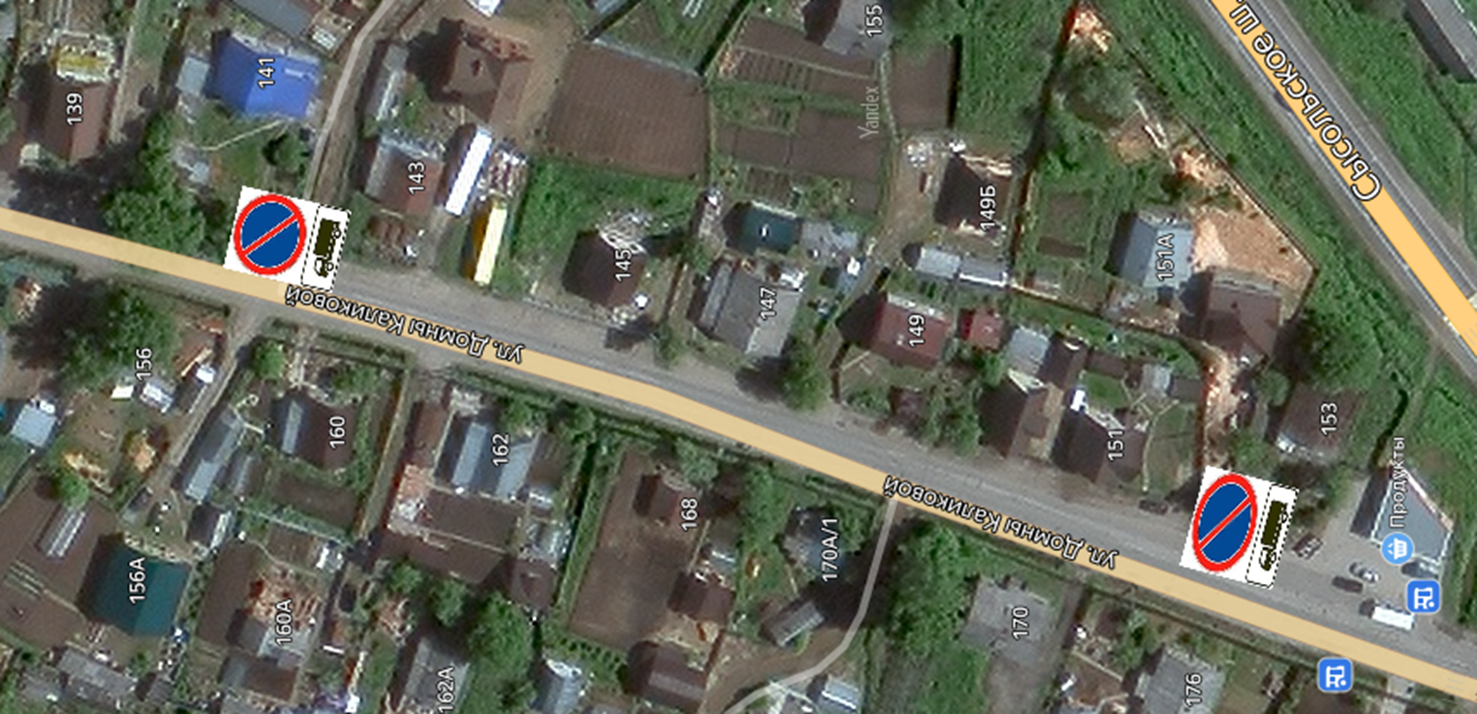 Коми Республикаын «Сыктывдін» муниципальнӧй районса администрациялӧн ШУÖМПОСТАНОВЛЕНИЕадминистрации муниципального района «Сыктывдинский» Республики Комиот  1 июня 2022 года                                                                                               № 6/612	Руководствуясь частью 15 статьи 13 Федерального закона от 27 июля 2010 года            № 210-ФЗ «Об организации предоставления государственных и муниципальных услуг», распоряжением  Правительства Республики Коми  от 03  апреля 2017 года  № 156-р   «Об утверждении типового (рекомендованного) перечня муниципальных услуг, предоставление которых осуществляется по принципу «одного окна», в том числе в многофункциональных центрах предоставления государственных и муниципальных услуг в Республике Коми», администрация муниципального района «Сыктывдинский» Республики КомиПОСТАНОВЛЯЕТ:Внести в постановление  администрации  муниципального образования муниципального района «Сыктывдинский»  от 16 ноября 2015 года № 11/1875 «Об утверждении административного регламента предоставления  муниципальной услуги «Выдача копий архивных документов, подтверждающих право на владение земельными участками, находящимися в  муниципальной собственности и государственная собственность на которые не разграничена» следующие измененияПервый абзац пункта 1.1  Регламента изложить в следующей редакции: «Административный регламент предоставления муниципальной услуги «Выдача архивных справок, копий архивных документов, архивных выписок по архивным документам» (далее - административный регламент), определяет порядок, сроки и последовательность действий (административных процедур) администрации муниципального района «Сыктывдинский» Республики Коми (далее – Орган), многофункциональных центров предоставления государственных и муниципальных услуг (далее – МФЦ), формы контроля за исполнением административного регламента, ответственность должностных лиц органов, предоставляющих муниципальные услуги, за несоблюдение ими требований регламентов при выполнении административных процедур (действий), порядок обжалования действий (бездействия) должностного лица, а также принимаемого им решения при выдаче архивных справок, копий архивных документов, архивных выписок по архивным документам (далее – муниципальная услуга).»;Пункт 2.2. изложить в следующей редакции: «2.2. Предоставление муниципальной услуги осуществляется администрацией муниципального района «Сыктывдинский» Республики Коми.»;Пункт 2.6. изложить в следующей редакции: «2.6. Предоставление муниципальной услуги осуществляется в соответствии со следующими нормативными правовыми актами:Конституцией Российской Федерации (принята всенародным голосованием 12.12.1993);Земельным кодексом Российской  Федерации от 25.10.2001 № 136-ФЗ.Федеральным законом от 22.10.2004 № 125-ФЗ «Об архивном деле в Российской Федерации»;Федеральным законом от 27.07.2010 № 210-ФЗ «Об организации предоставления государственных и муниципальных услуг»;Федеральным законом от 06.10.2003 № 131-ФЗ «Об общих принципах организации местного самоуправления в Российской Федерации»;Федеральным законом от 06.04.2011 № 63-ФЗ «Об электронной подписи»;Федеральным законом от 27.07.2006 № 152-ФЗ «О персональных данных»;Законом Российской Федерации от 21.07.1993 № 5485-1 «О государственной тайне»;Указом Президента Российской Федерации от 06.03.1997 № 188 «Об утверждении Перечня сведений конфиденциального характера»;Постановлением Правительства Российской Федерации от 22.12.2012 № 1376 «Об утверждении Правил организации деятельности многофункциональных центров предоставления государственных и муниципальных услуг»;Приказом Федерального архивного агентства от 2 марта 2020 г. № 24 «Об утверждении Правил организации хранения, комплектования, учета и использования документов Архивного фонда Российской Федерации и других архивных документов в государственных и муниципальных архивах, музеях и библиотеках, научных организациях».Приказом Федерального архивного агентства от 1 сентября 2017 г. N 143
«Об утверждении Порядка использования архивных документов в государственных и муниципальных архивах Российской Федерации».Конституцией Республики Коми (принята Верховным Советом Республики Коми 17.02.1994.)»;В первом предложении  абзаца 1 пункта 2.16 слова «отдела общего обеспечения» заменить на «управления организационной и кадровой работы»;Приложение 1 к административному регламенту изложить в следующей редакции:Общая информация о территориальном отделе государственного автономного учреждения Республики Коми «Многофункциональный центр предоставления государственных и муниципальных услуг Республики Коми» по Сыктывдинскому районуГрафик работы по приему заявителей на базе МФЦОбщая информация об архивном отделе администрации муниципального района «Сыктывдинский» Республики КомиГрафик работы ».3. Контроль за исполнением постановления оставляю за собой.4. Настоящее постановление вступает в силу со дня его официального опубликования.Заместитель руководителя администрации муниципального района «Сыктывдинский»                                                          В.Ю. НосовПостановление администрации муниципального района «Сыктывдинский» Республики Коми«Об организации отдыха, оздоровления и занятости детей и подростков в 2022 году» от 4 мая 2022 года №5/448стр. 3Постановление администрации муниципального района «Сыктывдинский» Республики Коми «Об утверждении формы проверочного листа (списка контрольных вопросов) при проведении муниципального лесного контроля на территории муниципального района «Сыктывдинский» Республики Коми» от 11 мая 2022 года №5/461стр. 24Постановление администрации муниципального района «Сыктывдинский» Республики Коми «Об утверждении порядка списания затрат по объектам незавершенного строительства и положения о комиссии по списанию затрат по объектам незавершенного строительства» от 23 мая 2022 года №5/525стр. 68 Постановление администрации муниципального района «Сыктывдинский» Республики Коми «О внесении изменений в дислокацию дорожных знаков» от 26 мая 2022 года №5/548стр. 83Постановление администрации муниципального района «Сыктывдинский» Республики Коми «О внесении изменений  в постановление  администрации  муниципального образования муниципального района «Сыктывдинский»  от 16 ноября 2015 года  № 11/1875 «Об утверждении административного регламента  предоставления  муниципальной услуги «Выдача копий архивных документов, подтверждающих право на владение земельными участками, находящимися в муниципальной собственности и государственная собственность на которые не разграничена» от 1 июня 2022 года №6/612стр. 85от 4 мая 2022 года 			 				                  Об организации отдыха, оздоровления и занятости детей и подростков в 2022 году	        № 5/448Образовательное учреждениеДОЛ лето(направление) Ф.И.О. руководителяДата проведенияПункт питания1.МБОУ «Выльгортская СОШ № 1»9560-оздоровительное Ануфриева Т.Н.С 01.06-22.06 (15дней)питание в столовой СОШ1.МБОУ «Выльгортская СОШ № 1»15-экологическое  школьное лесничествоБыкова Я.Ф.20.06-08.07(15дней)Июнь-июльпитание в столовой СОШ1.МБОУ «Выльгортская СОШ № 1»20-спортивное, военно-патриотическое Харламов А.В.С 01.06-22.06(15дней)питание в столовой СОШ2.МБОУ «Выльгортская СОШ № 2»15025-оздоровительноеЗебарева Е.С.С 01.06- 25.06 (21 день)питание в столовой СОШ2.МБОУ «Выльгортская СОШ № 2»25-спортивноеПоварова В.С.С 01.06- 25.06 (21 день)питание в столовой СОШ2.МБОУ «Выльгортская СОШ № 2»75- оздоровительноеПапырина Е.В.С 01.06- 25.06(21 день)питание в столовой СОШ2.МБОУ «Выльгортская СОШ № 2»25-военно-патриотическоеКозлов А.А.С 04.07-27.07(21 день)июльпитание в столовой СОШ3. МБОУ «Зеленецкая  СОШ»12060-оздоровительноеКовалева Ю.В.С 01.06- 18.06(15 дней)питание в столовой СОШ3. МБОУ «Зеленецкая  СОШ»15-военно-патриотическоеОсипов О.А.С 01.06- 18.06(15 дней)питание в столовой СОШ3. МБОУ «Зеленецкая  СОШ»15-творческоеМатвеева А.АС 01.06- 18.06(15 дней)питание в столовой СОШ3. МБОУ «Зеленецкая  СОШ»15-эколого-краеведческоеДунаева Е.В.С 01.06- 18.06(15 дней)питание в столовой СОШ3. МБОУ «Зеленецкая  СОШ»5-оздоровительное (2 корпус-Слудка)Рогова Р.В.01.06-18.06(15дней)питание в столовой СОШ3. МБОУ «Зеленецкая  СОШ»10-оздоровительное (для детей со статусом ОВЗ)Петрунева Г.П.01.06-08.06(7 дней)питание в столовой СОШ4.МБОУ «Пажгинская СОШ»4040-оздоровительноеТихонюк М.П.С 01.06-27.06(21 день)питание в столовой СОШ5. МБОУ «Яснэгская СОШ»3015-оздоровительное15-экологическоеСапунова О.А.Рочев С.А.01.06-18.06(15дней)27.06-13.07(15 дней)Июнь-июльпитание в столовой СОШ6. МБОУ «Палевицкая СОШ»2020-спортивно-оздоровительноеПрокушева М.В.С 01.06-18.06(15 дней)питание в столовой МБДОУ «Детский сад» с. Палевицы7. МБОУ «Часовская СОШ»2515-спортивно-патриотическое10-социально-педагогическоеИгнатова В.П.01.06-18.06(15 дней)С 08.08-25.08(15 дней)августпитание в столовой СОШ8. МБОУ «Ыбская СОШ»  2020-социально-экологическоеАдамсон Т.К.С 01.06-18.06(15 дней)питание в столовой СОШ9. МБОУ «Шошкинская СОШ»  4520-экологическийИльчукова И.А.С 01.06- 18.06(15 дней)питание в столовой СОШ9. МБОУ «Шошкинская СОШ»  15-спортивно-туристическийИльчукова И.А.С 20.06-06.07(15 дней)Июнь-июльпитание в столовой СОШ9. МБОУ «Шошкинская СОШ»  10- экологическийВасильева Т.А.С 01.06- 18.06(15 дней)питание в столовой СОШ10.МБУДО «ДЮЦ с. Зеленец»3030-комплексная программа (спортивная, экологическая, социально-гуманитарной направленности)Онисько Л.В.14.06-07.07(21 день)Июнь-июльпитание на базе Зеленецкой СОШ11. МБУДО «ЦЭВД с. Пажга»5050-комплексная программа с реализацией этнокультурного, физкультурно-спортивного и художественного направленияБелякова Е.В.С 18.07-10.08(21 день)Июль-августпитание на базе ЦЭВД12. МБУДО «РЦВР» с. Выльгорт7015-Спортивно-техническое 15-Спортивно-туристское 10-Физкультурно-спортивное 15-Спортивно-гуманитарное 15-Художественное Рожкин В.В.С 01.06-25.06(21 день)питание на базе ВСШ №213. МБУ «Спортивная школа Сыктывдинского района»35 30-спортивноеБаранников Евгений ВладимировичС 01.06-30.06(21 день)питание на базе ВСШ №114. МБОДО «Детская школа художественного ремесла»1010-декоративно-прикладноеШпарвассер А.А.С 01.06-30.06(21 день)питание на базе ВСШ №115. МБОДО "Детская школа искусств с. Зеленец"1515-творческоеУрих Т.А.С 01.06- 25.06(21 день)питание на базе МБОУ «Зеленецкая СОШ» ВСЕГО:755№п/пОУКоличествоучащихся  в ЛТОДата открытияРуководитель1МБОУ «Выльгортская СОШ №1»2501.06-27.06Рогова И.П.2МБОУ «Выльгортская СОШ №2»3001.06-27.06Коснырева Н.М.3МБОУ «Зеленецкая  СОШ»2001.06-27.06Сенькина Анастасия Александровна 4МБОУ «Яснэгская СОШ»1027.06-20.07Июнь-июльРочев С.А.5МБОУ «Пажгинская СОШ»1001.06-27.06Тихонюк В.Д.ВСЕГО95Образовательное учреждениеКоличествоучащихсяДата проведенияБаза проведения лагеряПункт питанияФ.И.О. руководителя ГБУ РК «Спортивная школа олимпийского резерва»15 С 1 июня по 30 июняМБОУ «Выльгортская СОШ № 1»питание в столовой МБОУ «Выльгортская СОШ № 1» Ярышкина Анна ЮрьевнаГБУ РК «Спортивная школа олимпийского резерва»15С 1 июня по 30 июняМБОУ «Зеленецкая СОШ»питание в столовой МБОУ «Зеленецкая СОШ»Салпагарова Мидина Абубакировна№Наименование учреждений,предприятий, организацийЗадание по организации рабочих мест для занятости  подростков в возрасте  с 14 до 18 лет на 2022 год (чел.)1Администрация сельского поселения «Выльгорт»302Администрация сельского поселения «Зеленец»103Администрация сельского поселения  «Пажга»154Администрация сельского поселения «Яснэг»75Администрация сельского  поселения «Ыб»56Администрация сельского поселения «Слудка»57Администрация сельского поселения «Нювчим»88Администрация сельского поселения « Шошка»159Администрация сельского поселения «Часово»310Администрация сельского поселения «Мандач»211Администрация сельского поселения «Озел»212Администрация сельского поселения  «Лэзым»1013Администрация сельского поселения «Палевицы» 5ИТОГО117ВСЕГО117№Наименование мероприятияСрок исполненияИсполнитель1.Организация работы по проведению оценки готовности к работе ДОЛ и ЛТО на базе образовательных организаций Май 2022гУправление образования администрации муниципального района «Сыктывдинский» Республики Коми2. Организация проведения обучающих семинаров, совещаний для начальников ДОЛ и ЛТО и руководителей образовательных организацийАпрель-май 2022г.Управление образования администрации муниципального района «Сыктывдинский» Республики Коми3.Размещение информации о приеме заявлений в электронных дневниках учащихся, на сайте администрации района и управления образованияапрель 2022 г.Управление образования администрации муниципального района «Сыктывдинский» Республики Коми4.Прием заявлений на выделение путевок учащимся района  в летний период 2022года.с 5 мая  2022 г.Управление образования администрации муниципального района «Сыктывдинский» Республики КомиОбразовательные организации района5.Анализ программ по организации летнего отдыха.с 20 апреля - по 31 мая  2022г.Управление образования администрации муниципального района «Сыктывдинский» Республики Коми6.Подготовка проекта постановления «Об организации отдыха, оздоровления и занятости детей и подростков в 2022 году».апрель 2022Управление образования администрации муниципального района «Сыктывдинский» Республики Коми7.Проведение Координационных советов по летней оздоровительной кампанииМарт, апрель,  июль, октябрь  2022Управление образования администрации муниципального района «Сыктывдинский» Республики Коми8.Комплектование групп детей в выездные детские оздоровительные лагеря в соответствии с квотой, выделенной  Государственным автономным учреждением дополнительного образования  Республики Коми «Республиканский центр детей и молодежи»Июнь-август 2022г.Управление образования администрации муниципального района «Сыктывдинский» Республики Коми9. Организация педагогического сопровождения организованных групп детей в выездные загородные лагеря на территории РК и за ее пределамиИюнь-август 2022г.Управление образования администрации муниципального района «Сыктывдинский» Республики Коми10. Организация ДОЛ и ЛТО на базе образовательных организаций для детей в возрасте от 6 лет и 6 месяцев до 17 лет включительно (для ДОЛ с дневным пребыванием) и от 14 до 18 лет включительно (для ЛТО) на базе образовательных организаций в каникулярный период:-продолжительностью 5 дней с охватом 286 чел-продолжительностью 5 дней с охватом 340 чел-продолжительностью 21 день с охватом 400 чел-продолжительностью 15 дней с охватом 345 чел.-продолжительностью 7 дней с охватом 10чел.-продолжительностью 18 дней с охватом 95 чел.Март 2022г.Ноябрь 2022г.Июнь-август 2022г.Июнь-август 2022г.Июнь-август 2022г.Июнь 2022г.Управление образования администрации муниципального района «Сыктывдинский» Республики Коми11.Направить средства (родительский взнос), полученные от родителей (законных представителей) на добровольной основе на проведение в 2022 году летней оздоровительной кампании:-на страхование жизни детей;-на укрепление материально-технической базы для обеспечения организации оздоровления, отдыха и трудовой занятости детей и подростков (приобретение настольных игр, инвентаря, других расходных материалов для организации работы ЛТО);-на организацию питания в ДОЛ  в размере:-5 рублей в МБОУ «Яснэгская СОШ», МБОУ «Палевицкая СОШ», МБОУ «Часовская СОШ», МБОУ «Ыбская СОШ»-10 рублей в МБОУ «Выльгортская СОШ №1», МБОУ «Выльгортская СОШ №2», МБОУ «Зеленецкая СОШ», МБОУ «Пажгинская СОШ», МБОУ «Шошкинская СОШ», МБУДО «ДЮЦ с. Зеленец», МБУДО «ЦЭВД с. Пажга», МБУДО «РЦВР» с. Выльгорт, МБУ «Спортивная школа Сыктывдинского района», МБОДО «Детская школа художественного ремесла», МБОДО "Детская школа искусств с. Зеленец"Июнь-август 2022г.Управление образования администрации муниципального района «Сыктывдинский» Республики Коми12. Мониторинг проведения оздоровительной кампании детей и временного трудоустройства несовершеннолетних гражданИюнь-август 2022г.Управление образования администрации муниципального района «Сыктывдинский» Республики КомиГУ РК «Центр занятости населения Сыктывдинского района» 13. Информации в СМИ, на сайтах администрации и управления образования  по организации летнего отдыха детейапрель-август 2022 гУправление образования администрации муниципального района «Сыктывдинский» Республики Коми14.Организация занятости «трудных» подростков в летний период 2022 года (совместно с КпДН)июнь-август 2022гРуководители ОО (по согласованию), КпДН (по согласованию)15.Организация слета ЛТОиюнь  2022г.ГУ РК «Центр занятости населения Сыктывдинского района», Управление культуры и спорта  администрации МР «Сыктывдинский» Республики Коми (по согласованию)Управление образования администрации муниципального района «Сыктывдинский» Республики Коми 16.Предоставление отчетов о проведении оздоровительной кампании посредством ПК «АРИСМО РК»ежемесячноУправление образования администрации муниципального района «Сыктывдинский» Республики КомиПримерное  двухнедельное меню на летний период, для школ работающих на сырье.Примерное  двухнедельное меню на летний период, для школ работающих на сырье.Примерное  двухнедельное меню на летний период, для школ работающих на сырье.Примерное  двухнедельное меню на летний период, для школ работающих на сырье.Примерное  двухнедельное меню на летний период, для школ работающих на сырье.Примерное  двухнедельное меню на летний период, для школ работающих на сырье.Наименование блюдВыходЦенаНаименование блюдВыходЦена       Понедельник          Завтрак:Каша рисовая молочная с маслом200/514,00Каша гречневая молочная с маслом200/516,00Кисель2007,00Яйцо вареное 1 шт9,00Кофейный напиток с молоком 1/2009,00Бутерброд с маслом сливочным40/1010,50Бутерброд с маслом сливочным40/1010,50          Обед:Помидоры свежие5010,00Салат из свежих овощей  1/6010,00Рассольник ленинградский со сметаной12,5/250/1020,50Суп картофельный с мясными фрикадельками250/4020,00Гуляш 80/5045,00Сосиски вареные отварные9038,00Макаронные изделия отварные1508,00Макаронные изделия отварные1508,00Сок фруктовый20015,00Компот из вишни2009,50Хлеб пшеничный и ржаной 605,00Хлеб пшеничный и ржаной 605,00Итого:135,00Итого:135,00       Вторник:          Завтрак:Каша гречневая молочная с маслом200/516,00Каша кукурузная молочная с маслом200/512,00Сыр п/т порционно2012,50Сыр п/т порционно2012,50Кофейный напиток с молоком2009,00Какао на молоке20010,50Бутерброд с маслом сливочным40/1010,50Бутерброд с маслом сливочным40/1010,50          Обед:Салат из свеклы606,00Салат из свежей капусты608,00Щи из свежей капусты с картофелем, мясом и сметаной12,5/250/1020,00Суп крестьянский со сметаной12,5/250/1020,00Биточки мясные9031,50Кура отварная9030,00Картофельное пюре15017,50Картофельное пюре15017,50Компот из сухофруктов2007,00Компот из кураги2009,00Хлеб пшеничный и ржаной 605,00Хлеб пшеничный и ржаной 605,00ФруктыИтого:135,00Итого:135,00        Среда:          Завтрак:Запеканка из творога со сгущ молоком150/3045,0Сырники из творога с джемом150/3045,00Чай с сахаром200/72,00Чай с лимоном200/73,50          Обед:Салат из свежих помидор5010,00 Помидоры свежие 50 8,50Суп картофельный с рыбой40/25020,00Суп из овощей с мясом и сметаной12,5/250/1020,00Плов из отварного мяса23046,00Тефтели мясные с соусом томатным90/5025,00Каша гречневая рассыпчатая15013,00Компот из смородины2007,00Сок фруктовый20015,00Хлеб пшеничный и ржаной 605,00Хлеб пшеничный и ржаной 605,00Итого:135,00Итого:135,00      Четверг:          Завтрак:Омлет натуральный15025,00Суп молочный с вермишелью25013,50Колбаса вар/копченая порционно2010,00Сыр п/т порционно2012,50Чай с лимоном200/73,50Кисель2007,00Бутерброд с маслом сливочным40/1010,50Бутерброд с маслом сливочным40/1010,50          Обед: Салат из свежих овощей60 10,00 Огурцы свежие508,00Борщ из свежей капусты с картофелем, мясом и сметаной12,5/250/1023,00Рассольник домашний с мясом и сметаной12,5/250/1020,00Котлеты куриные9025,00Рыба, запеченная в омлете12034,50Макаронные изделия отварные1508,00Рис отварной 1509,00Сок фруктовый20015,00Сок фруктовый20015,00Хлеб пшеничный и ржаной 605,00Хлеб пшеничный и ржаной 605,00Итого:135,00Итого:135,00      Пятница:          Завтрак:Каша пшеничная молочная с маслом200/514,00Каша пшенная молочная с маслом200/514,00Сыр п/т порционно2012,50Колбаса вар/копченая порционно2010,00Какао на молоке20010,50Чай  с молоком2005,50Бутерброд с маслом сливочным40/1010,50Бутерброд с маслом сливочным40/1010,50          Обед:Огурцы свежие508,00Салат из свежих овощей6010,00Суп картофельный с горохом12,5/25015,00Свекольник со сметаной ленинградский с мясом и сметаной12,5/250/1023,00Бифштекс натуральный 9027,00Рагу из мяса птицы23042,00Картофельное пюре15017,50Сок фруктовый20015,00Сок фруктовый20015,00Хлеб пшеничный и ржаной 605,00Хлеб пшеничный и ржаной 605,00Итого:135,00Итого:135,00№ п/пТипы организаций отдыха и оздоровления детейза счет средств бюджета администрации муниципального района «Сыктывдинский» Республики Комиза счет средств родителей (законных представителей) на добровольной основе№ п/пТипы организаций отдыха и оздоровления детейРежим дневного пребывания с 2-х разовым питанием, рублейРежим дневного пребывания с 2-х разовым питанием, рублей1.Детский оздоровительный лагерь с дневным пребыванием130,05 рублей в МБОУ «Яснэгская СОШ», МБОУ «Палевицкая СОШ», МБОУ «Часовская СОШ», МБОУ «Ыбская СОШ»-10 рублей в МБОУ «Выльгортская СОШ №1», МБОУ «Выльгортская СОШ №2», МБОУ «Зеленецкая СОШ», МБОУ «Пажгинская СОШ», МБОУ «Шошкинская СОШ», МБУДО «ДЮЦ с. Зеленец», МБУДО «ЦЭВД с. Пажга», МБУДО «РЦВР» с. Выльгорт, МБУ «Спортивная школа Сыктывдинского района», МБОДО «Детская школа художественного ремесла», МБОДО "Детская школа искусств с. Зеленец"1.Детский оздоровительный лагерь с дневным пребыванием125,010 рублей в МБОУ «Выльгортская СОШ №1», МБОУ «Выльгортская СОШ №2», МБОУ «Зеленецкая СОШ», МБОУ «Пажгинская СОШ», МБОУ «Шошкинская СОШ», МБУДО «ДЮЦ с. Зеленец», МБУДО «ЦЭВД с. Пажга», МБУДО «РЦВР» с. Выльгорт, МБУ «Спортивная школа Сыктывдинского района», МБОДО «Детская школа художественного ремесла», МБОДО "Детская школа искусств с. Зеленец"2. Лагерь труда и отдыха125,010 рублей в МБОУ «Выльгортская СОШ №1», МБОУ «Выльгортская СОШ №2», МБОУ «Зеленецкая СОШ», МБОУ «Пажгинская СОШ»Об утверждении формы проверочного листа (списка контрольных вопросов) при проведении муниципального лесного контроля на территории муниципального района «Сыктывдинский» Республики КомиQR-код, предусмотренный постановлением Правительства Российской Федерации от 16.04.2021 № 604 «Об утверждении Правил формирования и ведения единого реестра контрольных (надзорных) мероприятий и о внесении изменения в постановление Правительства Российской Федерации от 28 апреля 2015 г. № 415»NВопросы, отражающие содержание обязательных требованийРеквизиты нормативных правовых актов, с указанием их структурных единиц, которыми установлены обязательные требованияОтветы на контрольные вопросыОтветы на контрольные вопросыОтветы на контрольные вопросыПримечание**NВопросы, отражающие содержание обязательных требованийРеквизиты нормативных правовых актов, с указанием их структурных единиц, которыми установлены обязательные требованияДаНетНеприменимоПримечание**Общие требованияОбщие требованияОбщие требованияОбщие требованияОбщие требованияОбщие требованияОбщие требования11.Соблюдаются ли контролируемым лицом, которому предоставлены лесные участки, требования о недопустимости препятствования доступу граждан на эти лесные участки, а также осуществлению заготовки и сбора находящихся на них пищевых и недревесных лесных ресурсов, за исключением случаев запрещения или ограничения пребывания граждан в лесах в целях обеспечения:- охраны особо охраняемой природной территории;- пожарной безопасности и санитарной безопасности в лесах;- безопасности граждан при выполнении работ?части 4, 5, 8 статьи 11 Лесного кодекса Российской Федерации 2.Обеспечены ли лицом, осуществляющим использование, охрану, защиту, воспроизводство лесов:2.1. снос объектов лесной инфраструктуры после того, как отпала надобность в них;часть 3 статьи 13 Лесного кодекса Российской Федерации 2.2.2. проведение рекультивации земель, на которых располагались такие объекты?часть 3 статьи 13 Лесного кодекса Российской Федерации83.Возмещен ли лицом вред, причиненный лесам и находящимся в них природным объектам вследствие нарушения лесного законодательства Российской Федерации, рассчитанный в соответствии с таксами и методиками исчисления размера такого вреда?части 1, 4 статьи 100 Лесного кодекса Российской Федерации;83.Возмещен ли лицом вред, причиненный лесам и находящимся в них природным объектам вследствие нарушения лесного законодательства Российской Федерации, рассчитанный в соответствии с таксами и методиками исчисления размера такого вреда?постановление Правительства Российской Федерации от 08.05.2007 № 273 «Об исчислении размера вреда, причиненного лесам вследствие нарушения лесного законодательства»решение Совета МО МР «Сыктывдинский» от 29 октября 2015 года № 2/10-7 «Об утверждении Правил создания, охраны и содержания зеленых насаждений на территории муниципального образования муниципального района «Сыктывдинский», об утверждении Методики оценки компенсационных выплат за вырубку (повреждение) зеленых насаждений на территории муниципального образования муниципального района «Сыктывдинский» Общие требования при использовании лесовОбщие требования при использовании лесовОбщие требования при использовании лесовОбщие требования при использовании лесовОбщие требования при использовании лесовОбщие требования при использовании лесовОбщие требования при использовании лесов4.Осуществляются ли лицом следующие виды использования лесов на основании договора аренды лесного участка, договора безвозмездного пользования лесным участком или решения о предоставлении лесного участка в постоянное (бессрочное) пользование:часть 2 статьи 6, статья 9, часть 1 статьи 25, часть 4 статьи 32, часть 3 статьи 34, часть 3 статьи 38, часть 3 статьи 39, часть 3 статьи 39.1, часть 2 статьи 40, часть 4 статьи 41, часть 4 статьи 42, часть 3 статьи 43, часть 3 статьи 44, части 2, 3 статьи 45, части 2, 2.1 статьи 46, часть 3 статьи 47, часть 1 статьи 71 Лесного кодекса Российской Федерации4.4.1. заготовка и сбор недревесных лесных ресурсов;часть 2 статьи 6, статья 9, часть 1 статьи 25, часть 4 статьи 32, часть 3 статьи 34, часть 3 статьи 38, часть 3 статьи 39, часть 3 статьи 39.1, часть 2 статьи 40, часть 4 статьи 41, часть 4 статьи 42, часть 3 статьи 43, часть 3 статьи 44, части 2, 3 статьи 45, части 2, 2.1 статьи 46, часть 3 статьи 47, часть 1 статьи 71 Лесного кодекса Российской Федерации4.4.2. заготовка пищевых лесных ресурсов и сбор лекарственных растений;часть 2 статьи 6, статья 9, часть 1 статьи 25, часть 4 статьи 32, часть 3 статьи 34, часть 3 статьи 38, часть 3 статьи 39, часть 3 статьи 39.1, часть 2 статьи 40, часть 4 статьи 41, часть 4 статьи 42, часть 3 статьи 43, часть 3 статьи 44, части 2, 3 статьи 45, части 2, 2.1 статьи 46, часть 3 статьи 47, часть 1 статьи 71 Лесного кодекса Российской Федерации4.4.3. ведение сельского хозяйства;часть 2 статьи 6, статья 9, часть 1 статьи 25, часть 4 статьи 32, часть 3 статьи 34, часть 3 статьи 38, часть 3 статьи 39, часть 3 статьи 39.1, часть 2 статьи 40, часть 4 статьи 41, часть 4 статьи 42, часть 3 статьи 43, часть 3 статьи 44, части 2, 3 статьи 45, части 2, 2.1 статьи 46, часть 3 статьи 47, часть 1 статьи 71 Лесного кодекса Российской Федерации4.4.4. выращивание лесных плодовых, ягодных, декоративных растений, лекарственных растений;часть 2 статьи 6, статья 9, часть 1 статьи 25, часть 4 статьи 32, часть 3 статьи 34, часть 3 статьи 38, часть 3 статьи 39, часть 3 статьи 39.1, часть 2 статьи 40, часть 4 статьи 41, часть 4 статьи 42, часть 3 статьи 43, часть 3 статьи 44, части 2, 3 статьи 45, части 2, 2.1 статьи 46, часть 3 статьи 47, часть 1 статьи 71 Лесного кодекса Российской Федерации4.4.5. выращивание посадочного материала лесных растений (саженцев, сеянцев);часть 2 статьи 6, статья 9, часть 1 статьи 25, часть 4 статьи 32, часть 3 статьи 34, часть 3 статьи 38, часть 3 статьи 39, часть 3 статьи 39.1, часть 2 статьи 40, часть 4 статьи 41, часть 4 статьи 42, часть 3 статьи 43, часть 3 статьи 44, части 2, 3 статьи 45, части 2, 2.1 статьи 46, часть 3 статьи 47, часть 1 статьи 71 Лесного кодекса Российской Федерации4.4.6. научно-исследовательская деятельность;часть 2 статьи 6, статья 9, часть 1 статьи 25, часть 4 статьи 32, часть 3 статьи 34, часть 3 статьи 38, часть 3 статьи 39, часть 3 статьи 39.1, часть 2 статьи 40, часть 4 статьи 41, часть 4 статьи 42, часть 3 статьи 43, часть 3 статьи 44, части 2, 3 статьи 45, части 2, 2.1 статьи 46, часть 3 статьи 47, часть 1 статьи 71 Лесного кодекса Российской Федерации4.4.7. образовательная деятельность;часть 2 статьи 6, статья 9, часть 1 статьи 25, часть 4 статьи 32, часть 3 статьи 34, часть 3 статьи 38, часть 3 статьи 39, часть 3 статьи 39.1, часть 2 статьи 40, часть 4 статьи 41, часть 4 статьи 42, часть 3 статьи 43, часть 3 статьи 44, части 2, 3 статьи 45, части 2, 2.1 статьи 46, часть 3 статьи 47, часть 1 статьи 71 Лесного кодекса Российской Федерации4.4.8. рекреационная деятельность;часть 2 статьи 6, статья 9, часть 1 статьи 25, часть 4 статьи 32, часть 3 статьи 34, часть 3 статьи 38, часть 3 статьи 39, часть 3 статьи 39.1, часть 2 статьи 40, часть 4 статьи 41, часть 4 статьи 42, часть 3 статьи 43, часть 3 статьи 44, части 2, 3 статьи 45, части 2, 2.1 статьи 46, часть 3 статьи 47, часть 1 статьи 71 Лесного кодекса Российской Федерации4.4.9. создание лесных плантаций и их эксплуатация;часть 2 статьи 6, статья 9, часть 1 статьи 25, часть 4 статьи 32, часть 3 статьи 34, часть 3 статьи 38, часть 3 статьи 39, часть 3 статьи 39.1, часть 2 статьи 40, часть 4 статьи 41, часть 4 статьи 42, часть 3 статьи 43, часть 3 статьи 44, части 2, 3 статьи 45, части 2, 2.1 статьи 46, часть 3 статьи 47, часть 1 статьи 71 Лесного кодекса Российской Федерации4.4.10. выполнение работ по геологическому изучению недр;часть 2 статьи 6, статья 9, часть 1 статьи 25, часть 4 статьи 32, часть 3 статьи 34, часть 3 статьи 38, часть 3 статьи 39, часть 3 статьи 39.1, часть 2 статьи 40, часть 4 статьи 41, часть 4 статьи 42, часть 3 статьи 43, часть 3 статьи 44, части 2, 3 статьи 45, части 2, 2.1 статьи 46, часть 3 статьи 47, часть 1 статьи 71 Лесного кодекса Российской Федерации4.4.11. разработка месторождений полезных ископаемых;часть 2 статьи 6, статья 9, часть 1 статьи 25, часть 4 статьи 32, часть 3 статьи 34, часть 3 статьи 38, часть 3 статьи 39, часть 3 статьи 39.1, часть 2 статьи 40, часть 4 статьи 41, часть 4 статьи 42, часть 3 статьи 43, часть 3 статьи 44, части 2, 3 статьи 45, части 2, 2.1 статьи 46, часть 3 статьи 47, часть 1 статьи 71 Лесного кодекса Российской Федерации4.4.12. строительство и эксплуатация водохранилищ, иных искусственных водных объектов, а также гидротехнических сооружений, морских портов, морских терминалов, речных портов, причалов (либо на основании сервитута);часть 2 статьи 6, статья 9, часть 1 статьи 25, часть 4 статьи 32, часть 3 статьи 34, часть 3 статьи 38, часть 3 статьи 39, часть 3 статьи 39.1, часть 2 статьи 40, часть 4 статьи 41, часть 4 статьи 42, часть 3 статьи 43, часть 3 статьи 44, части 2, 3 статьи 45, части 2, 2.1 статьи 46, часть 3 статьи 47, часть 1 статьи 71 Лесного кодекса Российской Федерации4.4.13. строительство, эксплуатация линейных объектов (либо на основании сервитута);часть 2 статьи 6, статья 9, часть 1 статьи 25, часть 4 статьи 32, часть 3 статьи 34, часть 3 статьи 38, часть 3 статьи 39, часть 3 статьи 39.1, часть 2 статьи 40, часть 4 статьи 41, часть 4 статьи 42, часть 3 статьи 43, часть 3 статьи 44, части 2, 3 статьи 45, части 2, 2.1 статьи 46, часть 3 статьи 47, часть 1 статьи 71 Лесного кодекса Российской Федерации4.4.14. переработка древесины и иных лесных ресурсов;часть 2 статьи 6, статья 9, часть 1 статьи 25, часть 4 статьи 32, часть 3 статьи 34, часть 3 статьи 38, часть 3 статьи 39, часть 3 статьи 39.1, часть 2 статьи 40, часть 4 статьи 41, часть 4 статьи 42, часть 3 статьи 43, часть 3 статьи 44, части 2, 3 статьи 45, части 2, 2.1 статьи 46, часть 3 статьи 47, часть 1 статьи 71 Лесного кодекса Российской Федерации4.4.15. религиозная деятельность;часть 2 статьи 6, статья 9, часть 1 статьи 25, часть 4 статьи 32, часть 3 статьи 34, часть 3 статьи 38, часть 3 статьи 39, часть 3 статьи 39.1, часть 2 статьи 40, часть 4 статьи 41, часть 4 статьи 42, часть 3 статьи 43, часть 3 статьи 44, части 2, 3 статьи 45, части 2, 2.1 статьи 46, часть 3 статьи 47, часть 1 статьи 71 Лесного кодекса Российской Федерации4.4.16. иные виды использования лесов, определенные в соответствии с целевым назначением земель, на которых эти леса располагаются?часть 2 статьи 6, статья 9, часть 1 статьи 25, часть 4 статьи 32, часть 3 статьи 34, часть 3 статьи 38, часть 3 статьи 39, часть 3 статьи 39.1, часть 2 статьи 40, часть 4 статьи 41, часть 4 статьи 42, часть 3 статьи 43, часть 3 статьи 44, части 2, 3 статьи 45, части 2, 2.1 статьи 46, часть 3 статьи 47, часть 1 статьи 71 Лесного кодекса Российской Федерации5.Представляются ли лицом, осуществляющим использование лесов, (далее - лесопользователь) отчеты об использовании лесов:- ежемесячно, не позднее десятого числа месяца, следующего за отчетным (при осуществлении рубок лесных насаждений в ходе использования лесов);- ежегодно, не позднее 10 января года, следующего за отчетным (в случаях, если при использовании лесов не осуществлялись рубки лесных насаждений)?части 1, 4 статьи 49 Лесного кодекса Российской Федерации;5.Представляются ли лицом, осуществляющим использование лесов, (далее - лесопользователь) отчеты об использовании лесов:- ежемесячно, не позднее десятого числа месяца, следующего за отчетным (при осуществлении рубок лесных насаждений в ходе использования лесов);- ежегодно, не позднее 10 января года, следующего за отчетным (в случаях, если при использовании лесов не осуществлялись рубки лесных насаждений)?Перечень информации, включаемой в отчет об использовании лесов, Форма отчета об использовании лесов, Порядок представления отчета об использовании лесов, Требования к формату отчета об использовании лесов в электронной форме, утвержденные приказом Министерства природных ресурсов и экологии Российской Федерации от 21.08.2017 № 451Заготовка древесиныЗаготовка древесиныЗаготовка древесиныЗаготовка древесиныЗаготовка древесиныЗаготовка древесиныЗаготовка древесины6.Соблюдается ли лесопользователем запрет на заготовку древесины:6.1. в объеме, превышающем расчетную лесосеку (допустимый объем изъятия древесины);часть 6 статьи 29 Лесного кодекса Российской Федерации6.6.2. с нарушением возрастов рубок?часть 6 статьи 29 Лесного кодекса Российской Федерации7.Соблюдается ли лесопользователем запрет на заготовку древесины деревьев и кустарников, указанных в Перечне видов (пород) деревьев и кустарников, заготовка древесины которых не допускается?часть 7 статьи 29 Лесного кодекса Российской Федерации;7.Соблюдается ли лесопользователем запрет на заготовку древесины деревьев и кустарников, указанных в Перечне видов (пород) деревьев и кустарников, заготовка древесины которых не допускается?Перечень видов (пород) деревьев и кустарников, заготовка древесины которых не допускается, утвержденный приказом Федерального агентства лесного хозяйства от 05.12.2011 № 513 8.Осуществляется ли лицом заготовка древесины на одном из следующих оснований:- договора аренды лесного участка;- решения о предоставлении лесного участка федеральному государственному учреждению в постоянное (бессрочное) пользование;-договора купли-продажи лесных насаждений;- контракта на выполнение работ по охране, защите, воспроизводству лесов?часть 9 статьи 29, части 1 - 3 статьи 29.1 Лесного кодекса Российской Федерации;8.Осуществляется ли лицом заготовка древесины на одном из следующих оснований:- договора аренды лесного участка;- решения о предоставлении лесного участка федеральному государственному учреждению в постоянное (бессрочное) пользование;-договора купли-продажи лесных насаждений;- контракта на выполнение работ по охране, защите, воспроизводству лесов?пункт 3 Правил заготовки древесины и особенностей заготовки древесины в лесничествах, лесопарках, указанных в статье 23 Лесного кодекса Российской Федерации, утвержденных приказом Министерства природных ресурсов и экологии Российской Федерации от 01.12.2020 № 993 (далее - Правила заготовки древесины) 9.Осуществляется ли лесопользователем заготовка древесины в соответствии с:9.1. лесным планом субъекта Российской Федерации;пункт 4 Правил заготовки древесины 9.9.2.лесохозяйственным регламентом лесничества, лесопарка;пункт 4 Правил заготовки древесины 9.9.3. проектом освоения лесов;пункт 4 Правил заготовки древесины 9.9.4. лесной декларацией (за исключением случаев заготовки древесины на основании договора купли-продажи лесных насаждений или контракта на выполнение работ по охране, защите, воспроизводству лесов)?пункт 4 Правил заготовки древесины110.Осуществляются ли лесопользователем, использующим лесной участок в целях заготовки древесины, в течение 12 месяцев с даты начала декларируемого периода согласно лесной декларации (за исключением случаев возникновения неблагоприятных погодных условий, исключающих своевременное исполнение данных требований):10.1. рубка лесных насаждений;пункт 11 Правил заготовки древесины110.10.2. трелевка древесины;пункт 11 Правил заготовки древесины110.10.3. частичная переработка древесины;пункт 11 Правил заготовки древесины110.10.4. хранение древесины;пункт 11 Правил заготовки древесины110.10.5. вывоз заготовленной древесины?пункт 11 Правил заготовки древесины111.Соблюдаются ли лесопользователем при заготовке древесины запреты на:11.1. использование русел рек и ручьев в качестве трасс волоков и лесных дорог;пункт 12, абзац первый пункта 14, пункт 15 Правил заготовки древесины111.11.2. повреждение лесных насаждений, растительного покрова и почв, захламление лесов промышленными и иными отходами за пределами лесосеки на смежных с ними 50-метровых полосах;пункт 12, абзац первый пункта 14, пункт 15 Правил заготовки древесины111.11.3. повреждение дорог, мостов, просек, осушительной сети, дорожных, гидромелиоративных и других сооружений, русел рек и ручьев;пункт 12, абзац первый пункта 14, пункт 15 Правил заготовки древесины111.11.4. оставление завалов (включая срубленные и оставленные на лесосеке деревья) и срубленных зависших деревьев, повреждение или уничтожение подроста, подлежащего сохранению;пункт 12, абзац первый пункта 14, пункт 15 Правил заготовки древесины111.11.5. уничтожение или повреждение граничных, квартальных, лесосечных и других столбов и знаков;пункт 12, абзац первый пункта 14, пункт 15 Правил заготовки древесины111.11.6. рубку и повреждение деревьев, не предназначенных для рубки и подлежащих сохранению, в том числе источников обсеменения и плюсовых деревьев;пункт 12, абзац первый пункта 14, пункт 15 Правил заготовки древесины111.11.7. заготовку древесины по истечении разрешенного срока (включая предоставление отсрочки);пункт 12, абзац первый пункта 14, пункт 15 Правил заготовки древесины111.11.8. заготовку древесины после приостановления или прекращения права пользования лесным участком;пункт 12, абзац первый пункта 14, пункт 15 Правил заготовки древесины111.11.9. оставление не вывезенной в установленный срок (включая предоставление отсрочки) древесины на лесосеке;пункт 12, абзац первый пункта 14, пункт 15 Правил заготовки древесины111.11.10. вывозку, трелевку древесины в места, не предусмотренные проектом освоения лесов или технологической картой лесосечных работ;пункт 12, абзац первый пункта 14, пункт 15 Правил заготовки древесины111.11.11. невыполнение или несвоевременное выполнение работ по очистке лесосеки;пункт 12, абзац первый пункта 14, пункт 15 Правил заготовки древесины111.11.12. уничтожение верхнего плодородного слоя почвы вне волоков и погрузочных площадок;пункт 12, абзац первый пункта 14, пункт 15 Правил заготовки древесины111.11.13. рубку жизнеспособных деревьев ценных древесных пород (дуба, бука, ясеня, кедра, липы, граба, ильма, ольхи черной, каштана посевного), произрастающих на границе их естественного ареала (в случаях, когда доля площади насаждений с долей соответствующей древесной породы в составе лесов не превышает одного процента от площади лесничества, лесопарка);пункт 12, абзац первый пункта 14, пункт 15 Правил заготовки древесины111.11.14. проведение рубок спелых, перестойных лесных насаждений с долей кедра 3 и более единиц в породном составе древостоя лесных насаждений?пункт 12, абзац первый пункта 14, пункт 15 Правил заготовки древесины112.Обеспечено ли лесопользователем при заготовке древесины сохранение деревьев, кустарников и лиан, занесенных в Красную книгу Российской Федерации, в Красные книги субъектов Российской Федерации?абзац второй пункта 14 Правил заготовки древесины;112.Обеспечено ли лесопользователем при заготовке древесины сохранение деревьев, кустарников и лиан, занесенных в Красную книгу Российской Федерации, в Красные книги субъектов Российской Федерации?Перечень (список) объектов растительного мира, занесенных в Красную книгу Российской Федерации (по состоянию на 1 июня 2005 г.), утвержденный приказом Министерства природных ресурсов Российской Федерации от 25.10.2005 № 289213.Приложены ли лесопользователем, осуществляющим заготовку древесины, за исключением лиц, осуществляющих заготовку древесины при использовании лесов в соответствии со статьями 43 - 46 Лесного кодекса Российской Федерации, к отчету об использовании лесов материалы дистанционного зондирования (в том числе аэрокосмической съемки, аэрофотосъемки), фото- и видеофиксации?часть 3 статья 49 Лесного кодекса Российской ФедерацииЗаготовка живицыЗаготовка живицыЗаготовка живицыЗаготовка живицыЗаготовка живицыЗаготовка живицыЗаготовка живицы214.Осуществляется ли лесопользователем подсочка только тех лесных насаждений, которые расположены на лесных участках, предоставленных для заготовки живицы, древесных соков?части 1, 2 статьи 31 Лесного кодекса Российской Федерации215.Осуществляется ли лесопользователем заготовка живицы в соответствии с:15.1. лесным планом субъекта Российской Федерации;пункт 4 Правил заготовки живицы, утвержденных приказом Федерального агентства лесного хозяйства от 09.11.2020 № 911 (далее - Правила заготовки живицы)215.15.2. лесохозяйственным регламентом лесничества, лесопарка;пункт 4 Правил заготовки живицы, утвержденных приказом Федерального агентства лесного хозяйства от 09.11.2020 № 911 (далее - Правила заготовки живицы)215.15.3. проектом освоения лесов?пункт 4 Правил заготовки живицы, утвержденных приказом Федерального агентства лесного хозяйства от 09.11.2020 № 911 (далее - Правила заготовки живицы)216.Осуществляется ли лицом заготовка живицы на основании договора аренды лесного участка?пункт 4 Правил заготовки живицы217.Соблюдаются ли лесопользователем запреты на проведение подсочки лесных насаждений:17.1. в очагах вредных организмов до их ликвидации;пункт 7 Правил заготовки живицы217.17.2. поврежденных и ослабленных вследствие воздействия лесных пожаров, вредных организмов и других негативных факторов;пункт 7 Правил заготовки живицы217.17.3. в лесах, в которых в соответствии с законодательством Российской Федерации не допускается проведение сплошных или выборочных рубок спелых и перестойных лесных насаждений в целях заготовки древесины;пункт 7 Правил заготовки живицы217.17.4. расположенных на постоянных лесосеменных участках, лесосеменных плантациях, генетических резерватах, а также плюсовых деревьев, семенников, семенных куртин и полос?пункт 7 Правил заготовки живицы218.Соблюдаются ли лесопользователем сроки проведения подсочки:18.1. сосновых насаждений - не более 15 лет;пункты 10, 20, 24, 28 Правил заготовки живицы218.18.2. еловых насаждений - не более 3 лет;пункты 10, 20, 24, 28 Правил заготовки живицы218.18.3. лиственничных насаждений - не более 5 лет;пункты 10, 20, 24, 28 Правил заготовки живицы218.18.4. пихтовых насаждений - не более 1 года?пункты 10, 20, 24, 28 Правил заготовки живицы219.Осуществляет ли лицо при заготовке живицы использование лесов способами и технологиями, исключающими:пункта 33.4 Правил заготовки живицы219.19.1. возникновение эрозии почв;пункта 33.4 Правил заготовки живицы219.19.2. негативное воздействие на последующее воспроизводство лесов;пункта 33.4 Правил заготовки живицы219.19.3. негативное воздействие на состояние водных и других природных объектов?пункта 33.4 Правил заготовки живицыЗаготовка и сбор лесных ресурсовЗаготовка и сбор лесных ресурсовЗаготовка и сбор лесных ресурсовЗаготовка и сбор лесных ресурсовЗаготовка и сбор лесных ресурсовЗаготовка и сбор лесных ресурсовЗаготовка и сбор лесных ресурсов220.Соблюдаются ли лесопользователем требования при осуществлении заготовки и сбора недревесных лесных ресурсов:20.1. о недопустимости заготовки пневого осмола в противоэрозионных лесах, на берегозащитных, почвозащитных участках лесов, расположенных вдоль водных объектов, склонов оврагов, а также в молодняках с полнотой 0,8 - 1,0 и несомкнувшихся лесных культурах;часть 5 статьи 32 Лесного кодекса Российской Федерации;220.Соблюдаются ли лесопользователем требования при осуществлении заготовки и сбора недревесных лесных ресурсов:20.1. о недопустимости заготовки пневого осмола в противоэрозионных лесах, на берегозащитных, почвозащитных участках лесов, расположенных вдоль водных объектов, склонов оврагов, а также в молодняках с полнотой 0,8 - 1,0 и несомкнувшихся лесных культурах;абзацы третий, четвертый пункта 13, абзацы третий, пятый пункта 14, абзац второй пункта 19, абзацы пятый, шестой пункта 21, абзацы второй, четвертый пункта 22, абзацы третий, пятый пункта 24 Правил заготовки и сбора недревесных лесных ресурсов, утвержденных приказом Министерства природных ресурсов и экологии Российской Федерации от 28.07.2020 № 496220.20.2. о засыпке плодородным слоем почвы и заравнивании ям, оставленных после заготовки пней (заготовки пневого осмола), заготовки (выкопки) деревьев, кустарников и лиан;абзацы третий, четвертый пункта 13, абзацы третий, пятый пункта 14, абзац второй пункта 19, абзацы пятый, шестой пункта 21, абзацы второй, четвертый пункта 22, абзацы третий, пятый пункта 24 Правил заготовки и сбора недревесных лесных ресурсов, утвержденных приказом Министерства природных ресурсов и экологии Российской Федерации от 28.07.2020 № 496220.20.3. о заготовке бересты с растущих деревьев в весенне-летний и осенний период без повреждения луба;абзацы третий, четвертый пункта 13, абзацы третий, пятый пункта 14, абзац второй пункта 19, абзацы пятый, шестой пункта 21, абзацы второй, четвертый пункта 22, абзацы третий, пятый пункта 24 Правил заготовки и сбора недревесных лесных ресурсов, утвержденных приказом Министерства природных ресурсов и экологии Российской Федерации от 28.07.2020 № 496220.20.4. о запрете рубки деревьев для заготовки бересты;абзацы третий, четвертый пункта 13, абзацы третий, пятый пункта 14, абзац второй пункта 19, абзацы пятый, шестой пункта 21, абзацы второй, четвертый пункта 22, абзацы третий, пятый пункта 24 Правил заготовки и сбора недревесных лесных ресурсов, утвержденных приказом Министерства природных ресурсов и экологии Российской Федерации от 28.07.2020 № 496220.20.5. о заготовке еловых, пихтовых, сосновых лап только со срубленных деревьев на лесосеках при проведении выборочных и сплошных рубок;абзацы третий, четвертый пункта 13, абзацы третий, пятый пункта 14, абзац второй пункта 19, абзацы пятый, шестой пункта 21, абзацы второй, четвертый пункта 22, абзацы третий, пятый пункта 24 Правил заготовки и сбора недревесных лесных ресурсов, утвержденных приказом Министерства природных ресурсов и экологии Российской Федерации от 28.07.2020 № 496220.20.6. о сборе лесной подстилки в конце летнего периода, но до наступления листопада;абзацы третий, четвертый пункта 13, абзацы третий, пятый пункта 14, абзац второй пункта 19, абзацы пятый, шестой пункта 21, абзацы второй, четвертый пункта 22, абзацы третий, пятый пункта 24 Правил заготовки и сбора недревесных лесных ресурсов, утвержденных приказом Министерства природных ресурсов и экологии Российской Федерации от 28.07.2020 № 496220.20.7. о запрете сбора подстилки в лесах, выполняющих функции защиты природных и иных объектов;абзацы третий, четвертый пункта 13, абзацы третий, пятый пункта 14, абзац второй пункта 19, абзацы пятый, шестой пункта 21, абзацы второй, четвертый пункта 22, абзацы третий, пятый пункта 24 Правил заготовки и сбора недревесных лесных ресурсов, утвержденных приказом Министерства природных ресурсов и экологии Российской Федерации от 28.07.2020 № 496220.20.8. о заготовке (выкопке) деревьев на лесных участках в хвойных и лиственных насаждениях в возрасте до 20 лет, в кедровых насаждениях и насаждениях твердолиственных пород семенного происхождения - до 40 лет;абзацы третий, четвертый пункта 13, абзацы третий, пятый пункта 14, абзац второй пункта 19, абзацы пятый, шестой пункта 21, абзацы второй, четвертый пункта 22, абзацы третий, пятый пункта 24 Правил заготовки и сбора недревесных лесных ресурсов, утвержденных приказом Министерства природных ресурсов и экологии Российской Федерации от 28.07.2020 № 496220.20.9. о заготовке древесной зелени для производства хвойно-витаминной муки только со срубленных деревьев на лесосеках при проведении выборочных и сплошных рубок;абзацы третий, четвертый пункта 13, абзацы третий, пятый пункта 14, абзац второй пункта 19, абзацы пятый, шестой пункта 21, абзацы второй, четвертый пункта 22, абзацы третий, пятый пункта 24 Правил заготовки и сбора недревесных лесных ресурсов, утвержденных приказом Министерства природных ресурсов и экологии Российской Федерации от 28.07.2020 № 496220.20.10. о повторной заготовке пихтовых лап в одних и тех же насаждениях не ранее чем через 4 года?абзацы третий, четвертый пункта 13, абзацы третий, пятый пункта 14, абзац второй пункта 19, абзацы пятый, шестой пункта 21, абзацы второй, четвертый пункта 22, абзацы третий, пятый пункта 24 Правил заготовки и сбора недревесных лесных ресурсов, утвержденных приказом Министерства природных ресурсов и экологии Российской Федерации от 28.07.2020 № 496221.Соблюдаются ли лесопользователем при заготовке пищевых лесных ресурсов и сборе лекарственных растений требования:21.1 о запрете рубки плодоносящих деревьев и обрезки ветвей для заготовки плодов;часть 5 статьи 34 Лесного кодекса Российской Федерации;221.Соблюдаются ли лесопользователем при заготовке пищевых лесных ресурсов и сборе лекарственных растений требования:21.1 о запрете рубки плодоносящих деревьев и обрезки ветвей для заготовки плодов;абзац второй пункта 14, абзацы второй, третий пункта 15, пункт 16, абзац первый пункта 17, абзац первый пункта 18, абзац первый пункта 19 Правил заготовки пищевых лесных ресурсов и сбора лекарственных растений, приказом Министерства природных ресурсов и экологии Российской Федерации от 28.07.2020 № 494221.21.2. о запрете при заготовке орехов рубки деревьев и кустарников, а также применения способов, приводящих к повреждению деревьев и кустарников;абзац второй пункта 14, абзацы второй, третий пункта 15, пункт 16, абзац первый пункта 17, абзац первый пункта 18, абзац первый пункта 19 Правил заготовки пищевых лесных ресурсов и сбора лекарственных растений, приказом Министерства природных ресурсов и экологии Российской Федерации от 28.07.2020 № 494221.21.3. об обеспечении сохранности орехоплодных насаждений;абзац второй пункта 14, абзацы второй, третий пункта 15, пункт 16, абзац первый пункта 17, абзац первый пункта 18, абзац первый пункта 19 Правил заготовки пищевых лесных ресурсов и сбора лекарственных растений, приказом Министерства природных ресурсов и экологии Российской Федерации от 28.07.2020 № 494221.21.4. о заготовке грибов способами, обеспечивающими сохранность их ресурсов;абзац второй пункта 14, абзацы второй, третий пункта 15, пункт 16, абзац первый пункта 17, абзац первый пункта 18, абзац первый пункта 19 Правил заготовки пищевых лесных ресурсов и сбора лекарственных растений, приказом Министерства природных ресурсов и экологии Российской Федерации от 28.07.2020 № 494221.21.5. о заготовке березового сока на участках спелого леса не ранее чем за 5 лет до рубки;абзац второй пункта 14, абзацы второй, третий пункта 15, пункт 16, абзац первый пункта 17, абзац первый пункта 18, абзац первый пункта 19 Правил заготовки пищевых лесных ресурсов и сбора лекарственных растений, приказом Министерства природных ресурсов и экологии Российской Федерации от 28.07.2020 № 494221.21.6. о запрете вырывать растения с корнями, повреждать листья (вайи) и корневища;абзац второй пункта 14, абзацы второй, третий пункта 15, пункт 16, абзац первый пункта 17, абзац первый пункта 18, абзац первый пункта 19 Правил заготовки пищевых лесных ресурсов и сбора лекарственных растений, приказом Министерства природных ресурсов и экологии Российской Федерации от 28.07.2020 № 494221.21.7. о заготовке лекарственных растений в объемах, обеспечивающих своевременное восстановление растений и воспроизводство запасов сырья?абзац второй пункта 14, абзацы второй, третий пункта 15, пункт 16, абзац первый пункта 17, абзац первый пункта 18, абзац первый пункта 19 Правил заготовки пищевых лесных ресурсов и сбора лекарственных растений, приказом Министерства природных ресурсов и экологии Российской Федерации от 28.07.2020 № 494Использование лесов для осуществления отдельных видов деятельностиИспользование лесов для осуществления отдельных видов деятельностиИспользование лесов для осуществления отдельных видов деятельностиИспользование лесов для осуществления отдельных видов деятельностиИспользование лесов для осуществления отдельных видов деятельностиИспользование лесов для осуществления отдельных видов деятельностиИспользование лесов для осуществления отдельных видов деятельности222.Предоставлен ли лицу для осуществления видов деятельности в сфере охотничьего хозяйства лесной участок в случае, если осуществление указанных видов деятельности влечет за собой:- проведение рубок лесных насаждений;- создание объектов охотничьей инфраструктуры?части 2, 3, 5 статьи 36 Лесного кодекса Российской Федерации;222.Предоставлен ли лицу для осуществления видов деятельности в сфере охотничьего хозяйства лесной участок в случае, если осуществление указанных видов деятельности влечет за собой:- проведение рубок лесных насаждений;- создание объектов охотничьей инфраструктуры?Перечень случаев использования лесов для осуществления видов деятельности в сфере охотничьего хозяйства без предоставления лесных участков, утвержденный приказом Министерства природных ресурсов и экологии Российской Федерации от 12.12.2017 № 661 323.Приведен ли лесопользователем лесной участок, предоставленный для осуществления видов деятельности в сфере охотничьего хозяйства, в прежнее состояние, пригодное для использования по целевому назначению, в случае повреждения или уничтожения по вине лесопользователя, использующего леса для осуществления видов деятельности в сфере охотничьего хозяйства, верхнего плодородного слоя почвы, искусственных или естественных водотоков, рек, ручьев?часть 5 статьи 36 Лесного кодекса Российской Федерации;323.Приведен ли лесопользователем лесной участок, предоставленный для осуществления видов деятельности в сфере охотничьего хозяйства, в прежнее состояние, пригодное для использования по целевому назначению, в случае повреждения или уничтожения по вине лесопользователя, использующего леса для осуществления видов деятельности в сфере охотничьего хозяйства, верхнего плодородного слоя почвы, искусственных или естественных водотоков, рек, ручьев?подпункт "з" пункта 7 Правил использования лесов для осуществления видов деятельности в сфере охотничьего хозяйства, утвержденных приказом Министерства природных ресурсов и экологии Российской Федерации от 12.12.2017 № 661324.Осуществляется ли лесопользователем на лесных участках, предоставленных для осуществления видов деятельности в сфере охотничьего хозяйства, создание только объектов охотничьей инфраструктуры, являющихся временными постройками, в том числе ограждений?часть 4 статьи 36 Лесного кодекса Российской Федерации324.Соблюдаются ли лесопользователем при использовании лесов для ведения сельского хозяйства требования:24.1. об использовании для сенокошения нелесных земель, а также необлесившихся лесосек, прогалин и других, не покрытых лесной растительностью земель, до проведения на них лесовосстановления;часть 4 статьи 38 Лесного кодекса Российской Федерации; пункт 13, пункт 14, абзацы третий, пункт 16, пункт 17 Правил использования лесов для ведения сельского хозяйства, утвержденных приказом Министерства природных ресурсов и экологии Российской Федерации от 02.07.2020 № 408324.24.2. об использовании для выпаса сельскохозяйственных животных нелесных земель, а также необлесившихся вырубок, редин, прогалин и других, не покрытых лесной растительностью земель, до проведения на них лесовосстановления;часть 4 статьи 38 Лесного кодекса Российской Федерации; пункт 13, пункт 14, абзацы третий, пункт 16, пункт 17 Правил использования лесов для ведения сельского хозяйства, утвержденных приказом Министерства природных ресурсов и экологии Российской Федерации от 02.07.2020 № 408324.24.3. об использовании для осуществления северного оленеводства в качестве кормовой базы лесных участков в лесных районах, находящихся в пределах лесорастительной зоны притундровых лесов и редкостойной тайги и таежной лесорастительной зоны Российской Федерации;часть 4 статьи 38 Лесного кодекса Российской Федерации; пункт 13, пункт 14, абзацы третий, пункт 16, пункт 17 Правил использования лесов для ведения сельского хозяйства, утвержденных приказом Министерства природных ресурсов и экологии Российской Федерации от 02.07.2020 № 408324.24.4. о применении на лесных участках, предоставляемых лицам для ведения северного оленеводства, пастбищеоборотов, не приводящих к ухудшению напочвенного покрова и поверхности почвы таких участков;часть 4 статьи 38 Лесного кодекса Российской Федерации; пункт 13, пункт 14, абзацы третий, пункт 16, пункт 17 Правил использования лесов для ведения сельского хозяйства, утвержденных приказом Министерства природных ресурсов и экологии Российской Федерации от 02.07.2020 № 408324.24.5. об использовании для выращивания сельскохозяйственных культур нелесных земель, а также необлесившихся лесосек, прогалин и других не покрытых лесной растительностью земель, до проведения на них лесовосстановления;часть 4 статьи 38 Лесного кодекса Российской Федерации; пункт 13, пункт 14, абзацы третий, пункт 16, пункт 17 Правил использования лесов для ведения сельского хозяйства, утвержденных приказом Министерства природных ресурсов и экологии Российской Федерации от 02.07.2020 № 408324.24.6. о запрете использования земель, занятых лесными культурами, естественными молодняками ценных древесных пород, селекционно-лесосеменных, сосновых, елово-пихтовых, ивовых, твердолиственных, ореховых плантаций, с проектируемыми мероприятиями по содействию естественному лесовосстановлению и лесовосстановлению хвойными и твердолиственными породами, с легкоразмываемыми и развеиваемыми почвами?часть 4 статьи 38 Лесного кодекса Российской Федерации; пункт 13, пункт 14, абзацы третий, пункт 16, пункт 17 Правил использования лесов для ведения сельского хозяйства, утвержденных приказом Министерства природных ресурсов и экологии Российской Федерации от 02.07.2020 № 408325.Соблюдается ли лесопользователем требование о размещении, возведении на лесных участках, предоставленных для ведения сельского хозяйства, только следующих объектов:- ульев и пасек;- изгородей, навесов и других временных построек, в том числе предназначенных для осуществления товарной аквакультуры (товарного рыбоводства)?часть 2 статьи 38 Лесного кодекса Российской Федерации326.Соблюдаются ли лесопользователем при использовании лесов для выращивания лесных плодовых, ягодных, декоративных растений, лекарственных растений требования:26.1. об использовании, в первую очередь, необлесившихся вырубок, прогалин и других, не покрытых лесной растительностью земель, на которых невозможно естественное возобновление леса до посадки на них лесных культур; земель, подлежащих рекультивации (выработанных торфяников и других);часть 4 статьи 39 Лесного кодекса Российской Федерации;326.Соблюдаются ли лесопользователем при использовании лесов для выращивания лесных плодовых, ягодных, декоративных растений, лекарственных растений требования:26.1. об использовании, в первую очередь, необлесившихся вырубок, прогалин и других, не покрытых лесной растительностью земель, на которых невозможно естественное возобновление леса до посадки на них лесных культур; земель, подлежащих рекультивации (выработанных торфяников и других);пункты 11 - 13 Правил использования лесов для выращивания лесных плодовых, ягодных, декоративных растений, лекарственных растений, утвержденных приказом Министерства природных ресурсов и экологии Российской Федерации от 28.07.2020 № 497326.26.2. об использовании для выращивания лесных плодовых, ягодных, декоративных растений, лекарственных растений под пологом леса участков малоценных насаждений, не намеченных под реконструкцию;пункты 11 - 13 Правил использования лесов для выращивания лесных плодовых, ягодных, декоративных растений, лекарственных растений, утвержденных приказом Министерства природных ресурсов и экологии Российской Федерации от 28.07.2020 № 497326.26.3. о запрете использования лесных участков, на которых встречаются виды растений, занесенные в Красную книгу Российской Федерации, красные книги субъектов Российской Федерации?пункты 11 - 13 Правил использования лесов для выращивания лесных плодовых, ягодных, декоративных растений, лекарственных растений, утвержденных приказом Министерства природных ресурсов и экологии Российской Федерации от 28.07.2020 № 497327.Соблюдается ли лесопользователем требование о размещении на лесных участках, используемых для выращивания лесных плодовых, ягодных, декоративных растений, лекарственных растений, только некапитальных строений, сооружений?часть 2 статьи 39 Лесного кодекса Российской Федерации328.Соблюдаются ли лесопользователем при использовании лесов для выращивания посадочного материала лесных растений (саженцев, сеянцев) требования:28.1. об использовании, в первую очередь, необлесившихся лесосек, прогалин и других, не покрытых лесной растительностью, земель иных категорий, на которых располагаются леса;часть 4 статьи 39.1 Лесного кодекса Российской Федерации;328.Соблюдаются ли лесопользователем при использовании лесов для выращивания посадочного материала лесных растений (саженцев, сеянцев) требования:28.1. об использовании, в первую очередь, необлесившихся лесосек, прогалин и других, не покрытых лесной растительностью, земель иных категорий, на которых располагаются леса;пункт 11 Правил использования лесов для выращивания посадочного материала лесных растений (саженцев, сеянцев), утвержденных приказом Министерства природных ресурсов и экологии Российской Федерации от 28.07.2021 № 497328.28.2. о запрете использования лесных участков, на которых встречаются виды растений, занесенные в Красную книгу Российской Федерации, красные книги субъектов Российской Федерации?пункт 11 Правил использования лесов для выращивания посадочного материала лесных растений (саженцев, сеянцев), утвержденных приказом Министерства природных ресурсов и экологии Российской Федерации от 28.07.2021 № 497329.Соблюдаются ли лесопользователем при использовании лесов для осуществления научно-исследовательской деятельности, образовательной деятельности требования:29.1. о недопустимости повреждения растительного покрова и почв за пределами предоставленного лесного участка;часть 3 статьи 40 Лесного кодекса Российской Федерации;329.Соблюдаются ли лесопользователем при использовании лесов для осуществления научно-исследовательской деятельности, образовательной деятельности требования:29.1. о недопустимости повреждения растительного покрова и почв за пределами предоставленного лесного участка;пункты 9, 10 Правил использования лесов для осуществления научно-исследовательской деятельности, образовательной деятельности, утвержденных приказом Министерства природных ресурсов и экологии Российской Федерации от 27.07.2020 № 487329.29.2. о рекультивации земель, нарушенных при использовании лесов для научно-исследовательской деятельности, образовательной деятельности, в срок не более 1 года после завершения работ;пункты 9, 10 Правил использования лесов для осуществления научно-исследовательской деятельности, образовательной деятельности, утвержденных приказом Министерства природных ресурсов и экологии Российской Федерации от 27.07.2020 № 487329.29.3. о проведении рекультивации земель с посевом трав и (или) посадкой деревьев и кустарников на склонах на участках с нарушенным почвенным покровом при угрозе развития эрозии почвы?пункты 9, 10 Правил использования лесов для осуществления научно-исследовательской деятельности, образовательной деятельности, утвержденных приказом Министерства природных ресурсов и экологии Российской Федерации от 27.07.2020 № 487330.Соблюдаются ли лесопользователем требования об осуществлении в ходе рекреационной деятельности в лесах только следующих видов деятельности (за исключением случаев, указанных в строке 39):- возведение временных построек на лесных участках;- осуществление благоустройства лесных участков?часть 2 статьи 41 Лесного кодекса Российской Федерации330.Осуществляется ли лесопользователем в ходе рекреационной деятельности в лесах возведение на соответствующих лесных участках физкультурно-оздоровительных, спортивных и спортивно-технических сооружений только в случае, если в плане освоения лесов на территории субъекта Российской Федерации (лесном плане субъекта Российской Федерации) определены зоны планируемого освоения лесов, в границах которых предусматриваются строительство, реконструкция и эксплуатация объектов для осуществления рекреационной деятельности?часть 2 статьи 41 Лесного кодекса Российской Федерации431.Соблюдаются ли лесопользователем требования о сохранении на лесных участках, предоставленных для осуществления рекреационной деятельности:30.1. природных ландшафтов;часть 3 статьи 41 Лесного кодекса Российской Федерации431.30.2. объектов животного мира;часть 3 статьи 41 Лесного кодекса Российской Федерации431.30.3. объектов растительного мира;часть 3 статьи 41 Лесного кодекса Российской Федерации431.30.4. водных объектов?часть 3 статьи 41 Лесного кодекса Российской Федерации432.Соблюдаются ли лесопользователем при использовании лесов для выполнения работ по геологическому изучению недр, для разработки месторождений полезных ископаемых требования:32.1. об исключении развития эрозионных процессов на занятой и прилегающей территории при обустройстве объектов, связанных с выполнением работ по геологическому изучению недр, разработкой месторождений полезных ископаемых;часть 6 статьи 43 Лесного кодекса Российской Федерации;432.Соблюдаются ли лесопользователем при использовании лесов для выполнения работ по геологическому изучению недр, для разработки месторождений полезных ископаемых требования:32.1. об исключении развития эрозионных процессов на занятой и прилегающей территории при обустройстве объектов, связанных с выполнением работ по геологическому изучению недр, разработкой месторождений полезных ископаемых;пункты 16, 17 Порядка использования лесов для выполнения работ по геологическому изучению недр, для разработки месторождений полезных ископаемых, утвержденных приказом Министерства природных ресурсов и экологии Российской Федерации от 07.07.2020 № 417432.32.2. об осуществлении в зоне притундровых лесов и редкостойной тайги перебазировки подвижного состава и грузов, способных нарушить растительный и почвенный покровы преимущественно в зимний период;пункты 16, 17 Порядка использования лесов для выполнения работ по геологическому изучению недр, для разработки месторождений полезных ископаемых, утвержденных приказом Министерства природных ресурсов и экологии Российской Федерации от 07.07.2020 № 417432.32.3. об осуществлении в зоне притундровых лесов и редкостойной тайги механизированной валки деревьев, трелевки древесины, уборки порубочных остатков преимущественно в зимний период?пункты 16, 17 Порядка использования лесов для выполнения работ по геологическому изучению недр, для разработки месторождений полезных ископаемых, утвержденных приказом Министерства природных ресурсов и экологии Российской Федерации от 07.07.2020 № 417433.Соблюдаются ли лесопользователем при осуществлении использования лесов в целях выполнения работ по геологическому изучению недр, разработки месторождений полезных ископаемых запреты на:33.1. валку деревьев и расчистку лесных участков от древесной растительности с помощью бульдозеров;пункт 18 Порядка использования лесов для выполнения работ по геологическому изучению недр, для разработки месторождений полезных ископаемых, утвержденных приказом Министерства природных ресурсов и экологии Российской Федерации от 07.07.2020 № 417433.33.2. захламление древесными остатками приграничных полос и опушек;пункт 18 Порядка использования лесов для выполнения работ по геологическому изучению недр, для разработки месторождений полезных ископаемых, утвержденных приказом Министерства природных ресурсов и экологии Российской Федерации от 07.07.2020 № 417433.33.3. повреждение стволов и скелетных корней опушечных деревьев;пункт 18 Порядка использования лесов для выполнения работ по геологическому изучению недр, для разработки месторождений полезных ископаемых, утвержденных приказом Министерства природных ресурсов и экологии Российской Федерации от 07.07.2020 № 417433.33.4. хранение свежесрубленной древесины в лесу в летний период без специальных мер защиты;пункт 18 Порядка использования лесов для выполнения работ по геологическому изучению недр, для разработки месторождений полезных ископаемых, утвержденных приказом Министерства природных ресурсов и экологии Российской Федерации от 07.07.2020 № 417433.33.5. затопление и длительное подтопление лесных насаждений;пункт 18 Порядка использования лесов для выполнения работ по геологическому изучению недр, для разработки месторождений полезных ископаемых, утвержденных приказом Министерства природных ресурсов и экологии Российской Федерации от 07.07.2020 № 417433.33.6. повреждение лесных насаждений, растительного покрова и почв за пределами предоставленного лесного участка;пункт 18 Порядка использования лесов для выполнения работ по геологическому изучению недр, для разработки месторождений полезных ископаемых, утвержденных приказом Министерства природных ресурсов и экологии Российской Федерации от 07.07.2020 № 417433.33.7. загрязнение площади предоставленного лесного участка и территории за его пределами химическими веществами;пункт 18 Порядка использования лесов для выполнения работ по геологическому изучению недр, для разработки месторождений полезных ископаемых, утвержденных приказом Министерства природных ресурсов и экологии Российской Федерации от 07.07.2020 № 417433.33.8. проезд транспортных средств и иных механизмов по произвольным, неустановленным маршрутам, в том числе за пределами предоставленного лесного участка?пункт 18 Порядка использования лесов для выполнения работ по геологическому изучению недр, для разработки месторождений полезных ископаемых, утвержденных приказом Министерства природных ресурсов и экологии Российской Федерации от 07.07.2020 № 417434.Обеспечено ли лесопользователем, осуществляющим использование лесов в целях выполнения работ по геологическому изучению недр, разработки месторождений полезных ископаемых:34.1. регулярное проведение очистки используемых лесов и примыкающих опушек леса, искусственных и естественных водотоков от захламления строительными, промышленными, древесными, бытовыми и иными отходами, мусором;пункт 19 Порядка использования лесов для выполнения работ по геологическому изучению недр, для разработки месторождений полезных ископаемых, утвержденных приказом Министерства природных ресурсов и экологии Российской Федерации от 07.07.2020 № 417434.34.2. восстановление нарушенных производственной деятельностью лесных дорог, осушительных канав, дренажных систем, мостов, других гидромелиоративных сооружений, квартальных столбов, квартальных просек, аншлагов, элементов благоустройства территории лесов;пункт 19 Порядка использования лесов для выполнения работ по геологическому изучению недр, для разработки месторождений полезных ископаемых, утвержденных приказом Министерства природных ресурсов и экологии Российской Федерации от 07.07.2020 № 417434.34.3. консервация или ликвидация объектов, связанных с выполнением работ по геологическому изучению недр, разработкой месторождений полезных ископаемых, по истечении сроков выполнения соответствующих работ;пункт 19 Порядка использования лесов для выполнения работ по геологическому изучению недр, для разработки месторождений полезных ископаемых, утвержденных приказом Министерства природных ресурсов и экологии Российской Федерации от 07.07.2020 № 417434.34.4. рекультивация земель, которые использовались для строительства, реконструкции и (или) эксплуатации указанных объектов, не связанных с созданием лесной инфраструктуры, в соответствии с законодательством Российской Федерации?пункт 19 Порядка использования лесов для выполнения работ по геологическому изучению недр, для разработки месторождений полезных ископаемых, утвержденных приказом Министерства природных ресурсов и экологии Российской Федерации от 07.07.2020 № 417435.Соблюдаются ли лесопользователем при использовании лесов для строительства, реконструкции, эксплуатации линейных объектов требования:35.1. об исключении развития эрозионных процессов на занятой и прилегающей территории;часть 5 статьи 45 Лесного кодекса Российской Федерации;пункты 6, 14 - 16 Правил использования лесов для строительства, реконструкции, эксплуатации линейных объектов, утвержденных приказом Министерства природных ресурсов и экологии Российской Федерации от 10.07.2020 № 434435.35.2. об исключении при использовании лесов в целях строительства, реконструкции и эксплуатации автомобильных и железных дорог случаев, вызывающих нарушение поверхностного и внутрипочвенного стока вод, затопление или заболачивание лесных участков вдоль дорог;часть 5 статьи 45 Лесного кодекса Российской Федерации;пункты 6, 14 - 16 Правил использования лесов для строительства, реконструкции, эксплуатации линейных объектов, утвержденных приказом Министерства природных ресурсов и экологии Российской Федерации от 10.07.2020 № 434435.35.3. о проведении рекультивации земель с посевом трав и (или) посадкой кустарников на склонах по всей ширине охранных зон линейных объектов на участках с нарушенным почвенным покровом при угрозе развития эрозии;часть 5 статьи 45 Лесного кодекса Российской Федерации;пункты 6, 14 - 16 Правил использования лесов для строительства, реконструкции, эксплуатации линейных объектов, утвержденных приказом Министерства природных ресурсов и экологии Российской Федерации от 10.07.2020 № 434435.35.4. о запрете повреждения лесных насаждений, растительного покрова и почв за пределами предоставленного лесного участка и соответствующей охранной зоны;часть 5 статьи 45 Лесного кодекса Российской Федерации;пункты 6, 14 - 16 Правил использования лесов для строительства, реконструкции, эксплуатации линейных объектов, утвержденных приказом Министерства природных ресурсов и экологии Российской Федерации от 10.07.2020 № 434435.35.5. о запрете проезда транспортных средств и иных механизмов по произвольным, неустановленным маршрутам за пределами предоставленного лесного участка и соответствующей охранной зоны;часть 5 статьи 45 Лесного кодекса Российской Федерации;пункты 6, 14 - 16 Правил использования лесов для строительства, реконструкции, эксплуатации линейных объектов, утвержденных приказом Министерства природных ресурсов и экологии Российской Федерации от 10.07.2020 № 434435.35.6. о регулярном проведении очистки просеки, примыкающих опушек леса, искусственных и естественных водотоков от захламления строительными, лесосечными, бытовыми и иными отходами, от загрязнения отходами производства, токсичными веществами;часть 5 статьи 45 Лесного кодекса Российской Федерации;пункты 6, 14 - 16 Правил использования лесов для строительства, реконструкции, эксплуатации линейных объектов, утвержденных приказом Министерства природных ресурсов и экологии Российской Федерации от 10.07.2020 № 434435.35.7. о восстановлении нарушенных производственной деятельностью лесных дорог, осушительных канав, дренажных систем, шлюзов, мостов, других гидромелиоративных сооружений, квартальных столбов, квартальных просек?часть 5 статьи 45 Лесного кодекса Российской Федерации;пункты 6, 14 - 16 Правил использования лесов для строительства, реконструкции, эксплуатации линейных объектов, утвержденных приказом Министерства природных ресурсов и экологии Российской Федерации от 10.07.2020 № 434436.Соблюдается ли лесопользователем требование о возведении на лесных участках, предоставленных для осуществления религиозной деятельности, зданий, строений, сооружений только религиозного и благотворительного назначения?часть 2 статьи 47 Лесного кодекса Российской ФедерацииУчет, маркировка, транспортировка древесины, учет сделок с нейУчет, маркировка, транспортировка древесины, учет сделок с нейУчет, маркировка, транспортировка древесины, учет сделок с нейУчет, маркировка, транспортировка древесины, учет сделок с нейУчет, маркировка, транспортировка древесины, учет сделок с нейУчет, маркировка, транспортировка древесины, учет сделок с нейУчет, маркировка, транспортировка древесины, учет сделок с ней437.Осуществляется ли учет древесины лесопользователем, лицом, осуществляющим мероприятия по охране, защите и воспроизводству лесов?части 2, 4 статьи 50.1 Лесного кодекса Российской Федерации;437.Осуществляется ли учет древесины лесопользователем, лицом, осуществляющим мероприятия по охране, защите и воспроизводству лесов?Правила определения характеристик и учета древесины, утвержденные постановлением Правительства Российской Федерации от 30.11.2021 № 2128438.Проводится ли поштучная маркировка древесины ценных лесных пород (дуб, бук, ясень) лицом, осуществляющим ее вывоз из Российской Федерации?части 1, 4 статьи 50.2 Лесного кодекса Российской Федерации;438.Проводится ли поштучная маркировка древесины ценных лесных пород (дуб, бук, ясень) лицом, осуществляющим ее вывоз из Российской Федерации?Положение о маркировке древесины ценных лесных пород (дуб, бук, ясень), утвержденное постановлением Правительства Российской Федерации от 04.11.2014 № 1161 439.Представляется ли лицом, совершившим сделки с древесиной, декларация о сделках с древесиной в течение 5 рабочих дней со дня заключения, изменения или прекращения действия договора на отчуждение древесины оператору единой государственной автоматизированной информационной системы учета древесины и сделок с ней?статья 50.5 Лесного кодекса Российской Федерации;439.Представляется ли лицом, совершившим сделки с древесиной, декларация о сделках с древесиной в течение 5 рабочих дней со дня заключения, изменения или прекращения действия договора на отчуждение древесины оператору единой государственной автоматизированной информационной системы учета древесины и сделок с ней?Правила представления декларации о сделках с древесиной, утвержденные постановлением Правительства Российской Федерации от 06.01.2015 № 11540.Представляется ли информация в единую государственную автоматизированную информационную систему учета древесины и сделок с ней лицом, осуществляющим:40.1. маркировку древесины;части 6, 8 статьи 50.6 Лесного кодекса Российской Федерации;540.Представляется ли информация в единую государственную автоматизированную информационную систему учета древесины и сделок с ней лицом, осуществляющим:40.1. маркировку древесины;Правила представления информации в единую государственную автоматизированную информационную систему учета древесины и сделок с ней, утвержденные постановлением Правительства Российской Федерации от 03.12.2014 № 1301540.40.2. сделки с древесиной?Правила представления информации в единую государственную автоматизированную информационную систему учета древесины и сделок с ней, утвержденные постановлением Правительства Российской Федерации от 03.12.2014 № 1301Защита лесовЗащита лесовЗащита лесовЗащита лесов541.Соблюдаются ли лесопользователем запреты на:41.1. загрязнение лесов отходами производства и потребления;часть 3 статьи 60.3 Лесного кодекса Российской Федерации;541.Соблюдаются ли лесопользователем запреты на:41.1. загрязнение лесов отходами производства и потребления;пункт 14 Правил санитарной безопасности в лесах, утвержденных постановлением Правительства Российской Федерации от 09.12.2020 № 2047541.41.2. загрязнение лесов выбросами, вредными веществами;пункт 14 Правил санитарной безопасности в лесах, утвержденных постановлением Правительства Российской Федерации от 09.12.2020 № 2047541.41.3. невыполнение или несвоевременное выполнение работ по очистке лесосек, а также работ по приведению лесных участков, предоставленных в пользование, в состояние, пригодное для использования этих участков по целевому назначению, или работ по их рекультивации;пункт 14 Правил санитарной безопасности в лесах, утвержденных постановлением Правительства Российской Федерации от 09.12.2020 № 2047541.41.4. уничтожение либо повреждение мелиоративных систем и дорог, расположенных в лесах;пункт 14 Правил санитарной безопасности в лесах, утвержденных постановлением Правительства Российской Федерации от 09.12.2020 № 2047541.41.5. уничтожение либо повреждение лесохозяйственных знаков, феромонных ловушек и иных средств защиты леса;пункт 14 Правил санитарной безопасности в лесах, утвержденных постановлением Правительства Российской Федерации от 09.12.2020 № 2047541.41.6. уничтожение (разорение) муравейников, гнезд, нор или других мест обитания животных?пункт 14 Правил санитарной безопасности в лесах, утвержденных постановлением Правительства Российской Федерации от 09.12.2020 № 2047542.Обеспечивается ли лесопользователем проведение лесопатологических обследований?части 1, 4 статьи 60.6 Лесного кодекса Российской Федерации;542.Обеспечивается ли лесопользователем проведение лесопатологических обследований?порядок проведения лесопатологических обследований, форма акта лесопатологического обследования, утвержденные приказом Министерства природных ресурсов и экологии Российской Федерации от 09.11.2020 № 910543.Осуществляются ли мероприятия по предупреждению распространения вредных организмов на лесных участках, предоставленных в постоянное (бессрочное) пользование, аренду, лицом, использующим леса на основании проекта освоения лесов?части 2, 5 статьи 60.7 Лесного кодекса Российской Федерации;Правила осуществления мероприятий по предупреждению распространения вредных организмов, утвержденные приказом Министерства природных ресурсов и экологии Российской Федерации от 09.11.2020 N 912544.Предоставляются ли лесопользователем отчеты о защите лесов:44.1. ежеквартально, не позднее десятого числа месяца, следующего за отчетным периодом;части 1, 3 статьи 60.11 Лесного кодекса Российской Федерации;544.Предоставляются ли лесопользователем отчеты о защите лесов:44.1. ежеквартально, не позднее десятого числа месяца, следующего за отчетным периодом;Перечень информации, включаемой в отчет о защите лесов, Форма отчета о защите лесов, Порядок представления отчета о защите лесов, Требования к формату отчета о защите лесов в электронной форме, утвержденные приказом Министерства природных ресурсов и экологии Российской Федерации от 09.03.2017 № 78544.44.2. ежегодно, не позднее 10 января года, следующего за отчетным (в случаях, если проектом освоения лесов, лесохозяйственным регламентом в отчетном квартале не предусмотрены мероприятия по защите лесов)?Перечень информации, включаемой в отчет о защите лесов, Форма отчета о защите лесов, Порядок представления отчета о защите лесов, Требования к формату отчета о защите лесов в электронной форме, утвержденные приказом Министерства природных ресурсов и экологии Российской Федерации от 09.03.2017 № 78Охрана лесов от загрязнения и иного негативного воздействияОхрана лесов от загрязнения и иного негативного воздействияОхрана лесов от загрязнения и иного негативного воздействияОхрана лесов от загрязнения и иного негативного воздействияОхрана лесов от загрязнения и иного негативного воздействияОхрана лесов от загрязнения и иного негативного воздействияОхрана лесов от загрязнения и иного негативного воздействия545.Осуществляются ли лицом при использовании лесов, охране лесов от пожаров, защите, воспроизводстве лесов, в том числе при выполнении лесосечных работ, меры по охране лесов от загрязнения (в том числе нефтяного и другого) и иного негативного воздействия, включая меры по сохранению:45.1. лесных насаждений;часть 2 статьи 60.12 Лесного кодекса Российской Федерации545.45.2. лесных почв;часть 2 статьи 60.12 Лесного кодекса Российской Федерации545.45.3. среды обитания объектов животного мира;часть 2 статьи 60.12 Лесного кодекса Российской Федерации545.45.4. других природных объектов в лесах?часть 2 статьи 60.12 Лесного кодекса Российской Федерации546.Осуществляются ли лицом мероприятия по предупреждению и ликвидации разливов нефти и нефтепродуктов в целях охраны лесов, включая лесные насаждения, лесные почвы, среду обитания объектов животного мира и другие природные объекты в лесах, от нефтяного загрязнения?часть 1 статьи 60.14 Лесного кодекса Российской Федерации547.Проведена ли лицом рекультивация подвергшихся загрязнению и иному негативному воздействию земель, на которых расположены леса, в том числе посредством лесовосстановления и лесоразведения?часть 2 статьи 60.12, часть 2 статьи 60.14 Лесного кодекса Российской Федерации548.Выполняются ли лесопользователем требования по охране редких и находящихся под угрозой исчезновения лесных растений, занесенных в Красную книгу Российской Федерации или красные книги субъектов Российской Федерации:48.1. отражены ли сведения о редких видах растений, произрастающих на лесном участке, в проекте освоения лесов;статья 60.15 Лесного кодекса Российской Федерации;548.Выполняются ли лесопользователем требования по охране редких и находящихся под угрозой исчезновения лесных растений, занесенных в Красную книгу Российской Федерации или красные книги субъектов Российской Федерации:48.1. отражены ли сведения о редких видах растений, произрастающих на лесном участке, в проекте освоения лесов;пункты 5, 6 Особенностей охраны в лесах редких и находящихся под угрозой исчезновения деревьев, кустарников, лиан, иных лесных растений, занесенных в Красную книгу Российской Федерации или красные книги субъектов Российской Федерации, утвержденных приказом Министерства природных ресурсов и экологии Российской Федерации от 29.05.2017 № 264 548.48.2. приняты ли лицом, использующим леса, при обнаружении редкого вида растения меры к тому, чтобы как сам экземпляр этого вида растения, так и место его обитания не пострадали при дальнейшей хозяйственной деятельности?пункты 5, 6 Особенностей охраны в лесах редких и находящихся под угрозой исчезновения деревьев, кустарников, лиан, иных лесных растений, занесенных в Красную книгу Российской Федерации или красные книги субъектов Российской Федерации, утвержденных приказом Министерства природных ресурсов и экологии Российской Федерации от 29.05.2017 № 264 Воспроизводство лесов и лесоразведениеВоспроизводство лесов и лесоразведениеВоспроизводство лесов и лесоразведениеВоспроизводство лесов и лесоразведениеВоспроизводство лесов и лесоразведениеВоспроизводство лесов и лесоразведениеВоспроизводство лесов и лесоразведение549.Осуществляется ли лесовосстановление арендатором лесного участка на лесном участке, предоставленном в аренду для заготовки древесины?части 2, 3 статьи 62 Лесного кодекса Российской Федерации650.Осуществляются ли лицом лесовосстановительные мероприятия на каждом лесном участке, предназначенном для проведения лесовосстановления, в соответствии с проектом лесовосстановления?пункт 8 Правил лесовосстановления, утвержденных приказом Министерства природных ресурсов и экологии Российской Федерации от 04.12.2020 № 1014651.Осуществляются ли лицом работы по лесоразведению в соответствии с проектом лесоразведения?часть 2 статьи 63 Лесного кодекса Российской Федерации;651.Осуществляются ли лицом работы по лесоразведению в соответствии с проектом лесоразведения?пункты 6, 15 Правил лесоразведения, утвержденных приказом Министерства природных ресурсов и экологии Российской Федерации от 30.07.2020 № 541652.Осуществляется ли лесопользователем уход за лесами в объемах по видам мероприятий, указанных в:52.1. лесном плане субъекта Российской Федерации;части 2, 3 статьи 64 Лесного кодекса Российской Федерации;652.Осуществляется ли лесопользователем уход за лесами в объемах по видам мероприятий, указанных в:52.1. лесном плане субъекта Российской Федерации;пункт 3 Правил ухода за лесами, утвержденных приказом Министерства природных ресурсов и экологии Российской Федерации от 30.07.2020 № 534652.52.2. лесохозяйственных регламентах лесничеств (лесопарков);пункт 3 Правил ухода за лесами, утвержденных приказом Министерства природных ресурсов и экологии Российской Федерации от 30.07.2020 № 534652.52.3. проектах освоения лесов?пункт 3 Правил ухода за лесами, утвержденных приказом Министерства природных ресурсов и экологии Российской Федерации от 30.07.2020 № 534653.Осуществляются ли в соответствии с проектом ухода за лесами, который составляется лицом, осуществляющим следующие виды рубок:53.1. проходные рубки;пункт 11 Правил ухода за лесами, утвержденных приказом Министерства природных ресурсов и экологии Российской Федерации от 30.07.2020 № 534653.53.2. рубки прореживания;пункт 11 Правил ухода за лесами, утвержденных приказом Министерства природных ресурсов и экологии Российской Федерации от 30.07.2020 № 534653.53.3. рубки сохранения лесных насаждений;пункт 11 Правил ухода за лесами, утвержденных приказом Министерства природных ресурсов и экологии Российской Федерации от 30.07.2020 № 534653.53.4. рубки обновления лесных насаждений;пункт 11 Правил ухода за лесами, утвержденных приказом Министерства природных ресурсов и экологии Российской Федерации от 30.07.2020 № 534653.53.5. рубки переформирования лесных насаждений;пункт 11 Правил ухода за лесами, утвержденных приказом Министерства природных ресурсов и экологии Российской Федерации от 30.07.2020 № 534653.53.6. рубки реконструкции;пункт 11 Правил ухода за лесами, утвержденных приказом Министерства природных ресурсов и экологии Российской Федерации от 30.07.2020 № 534653.53.7. ландшафтные рубки?пункт 11 Правил ухода за лесами, утвержденных приказом Министерства природных ресурсов и экологии Российской Федерации от 30.07.2020 № 534654.Используются ли лицом при воспроизводстве лесов улучшенные и сортовые семена лесных растений или, если такие семена отсутствуют, нормальные семена лесных растений?часть 3 статьи 65 Лесного кодекса Российской Федерации655.Применяются ли лицом при воспроизводстве лесов и лесоразведении:55.1. районированные семена лесных растений;части 4, 5 статьи 65 Лесного кодекса Российской Федерации;655.Применяются ли лицом при воспроизводстве лесов и лесоразведении:55.1. районированные семена лесных растений;пункты 1, 5 Порядка использования районированных семян лесных растений основных лесных древесных пород, утвержденного приказом Министерства природных ресурсов и экологии Российской Федерации от 09.11.2020 № 909655.55.2. семена лесных растений, сортовые или посевные качества которых проверены;пункты 1, 5 Порядка использования районированных семян лесных растений основных лесных древесных пород, утвержденного приказом Министерства природных ресурсов и экологии Российской Федерации от 09.11.2020 № 909655.55.3. семена лесных растений, на которые имеются документы, удостоверяющие их происхождение, сортовые и посевные качества;пункты 1, 5 Порядка использования районированных семян лесных растений основных лесных древесных пород, утвержденного приказом Министерства природных ресурсов и экологии Российской Федерации от 09.11.2020 № 909655.55.4. семена лесных растений, не засоренные семенами карантинных растений, не зараженные карантинными болезнями растений, вредителями растений?пункты 1, 5 Порядка использования районированных семян лесных растений основных лесных древесных пород, утвержденного приказом Министерства природных ресурсов и экологии Российской Федерации от 09.11.2020 № 909656.Представляется ли лицом, осуществляющим воспроизводство лесов и лесоразведение, отчет о воспроизводстве лесов и лесоразведении ежеквартально не позднее десятого числа месяца, следующего за отчетным периодом (за исключением случаев, если проектом освоения лесов, лесохозяйственным регламентом в течение года не предусмотрены мероприятия по воспроизводству лесов и лесоразведению)?части 1, 4 статьи 66 Лесного кодекса Российской Федерации;656.Представляется ли лицом, осуществляющим воспроизводство лесов и лесоразведение, отчет о воспроизводстве лесов и лесоразведении ежеквартально не позднее десятого числа месяца, следующего за отчетным периодом (за исключением случаев, если проектом освоения лесов, лесохозяйственным регламентом в течение года не предусмотрены мероприятия по воспроизводству лесов и лесоразведению)?Перечень информации, включаемой в отчет о воспроизводстве лесов и лесоразведении, Форма отчета о воспроизводстве лесов и лесоразведении, Порядок представления отчета о воспроизводстве лесов и лесоразведении, Требования к формату отчета о воспроизводстве лесов и лесоразведении в электронной форме, утвержденные приказом Министерства природных ресурсов и экологии Российской Федерации от 21.08.2017 № 452657.Приложены ли лицом, осуществляющим лесовосстановление, к отчету о воспроизводстве лесов материалы дистанционного зондирования (в том числе аэрокосмической съемки, аэрофотосъемки), фото- и видеофиксации в целях подтверждения соблюдения правил лесовосстановления?часть 3 статьи 66 Лесного кодекса Российской ФедерацииПредоставление лесных участков, договор купли-продажи лесных насажденийПредоставление лесных участков, договор купли-продажи лесных насажденийПредоставление лесных участков, договор купли-продажи лесных насажденийПредоставление лесных участков, договор купли-продажи лесных насажденийПредоставление лесных участков, договор купли-продажи лесных насажденийПредоставление лесных участков, договор купли-продажи лесных насажденийПредоставление лесных участков, договор купли-продажи лесных насаждений658.Соблюдаются ли лицом условия договора аренды лесного участка?часть 1 статьи 71, часть 7 статьи 73.1 Лесного кодекса Российской Федерации;658.Соблюдаются ли лицом условия договора аренды лесного участка?типовые договоры аренды лесных участков, утвержденные приказом Министерства природных ресурсов и экологии Российской Федерации от 30.07.2020 № 542659.Соблюдаются ли лицом условия договора безвозмездного пользования лесным участком?часть 1 статьи 71 Лесного кодекса Российской Федерации760.Соблюдаются ли лицом условия решения о предоставлении лесного участка в постоянное (бессрочное) пользование?часть 1 статьи 71 Лесного кодекса Российской Федерации761.Соблюдается ли федеральным государственным бюджетным учреждением, осуществляющим управление государственным природным заповедником (национальным парком) (далее - дирекция ООПТ), требования при заключении договора купли-продажи лесных насаждений:61.1. о заключении договора купли-продажи лесных насаждений по результатам торгов на право заключения такого договора, которые проводятся в форме открытого аукциона (за исключением случаев, предусмотренных статьями 19 и 30 Лесного кодекса Российской Федерации);части 1 - 3, 7 статьи 77 Лесного кодекса Российской Федерации;типовой договор купли-продажи лесных насаждений, утвержденный приказом Министерства природных ресурсов и экологии Российской Федерации от 27.07.2020 № 488761.61.2. о недопустимости изменения условий торгов на основании соглашения сторон договора купли-продажи лесных насаждений или по требованию одной из его сторон;части 1 - 3, 7 статьи 77 Лесного кодекса Российской Федерации;типовой договор купли-продажи лесных насаждений, утвержденный приказом Министерства природных ресурсов и экологии Российской Федерации от 27.07.2020 № 488761.61.3. о заключении договоров купли-продажи лесных насаждений с гражданами и юридическими лицами в случае отсутствия сведений о них в реестре недобросовестных арендаторов лесных участков и покупателей лесных насаждений;части 1 - 3, 7 статьи 77 Лесного кодекса Российской Федерации;типовой договор купли-продажи лесных насаждений, утвержденный приказом Министерства природных ресурсов и экологии Российской Федерации от 27.07.2020 № 488761.61.4. о соблюдении формы типового договора купли-продажи лесных насаждений?части 1 - 3, 7 статьи 77 Лесного кодекса Российской Федерации;типовой договор купли-продажи лесных насаждений, утвержденный приказом Министерства природных ресурсов и экологии Российской Федерации от 27.07.2020 № 488Лесохозяйственный регламент, проект освоения лесов, государственный лесной реестрЛесохозяйственный регламент, проект освоения лесов, государственный лесной реестрЛесохозяйственный регламент, проект освоения лесов, государственный лесной реестрЛесохозяйственный регламент, проект освоения лесов, государственный лесной реестрЛесохозяйственный регламент, проект освоения лесов, государственный лесной реестрЛесохозяйственный регламент, проект освоения лесов, государственный лесной реестрЛесохозяйственный регламент, проект освоения лесов, государственный лесной реестр762.Исполняется ли лесохозяйственный регламент лицом, осуществляющим использование, охрану, защиту, воспроизводство лесов в границах лесничества, лесопарка?части 6, 7 статьи 87 Лесного кодекса Российской Федерации;762.Исполняется ли лесохозяйственный регламент лицом, осуществляющим использование, охрану, защиту, воспроизводство лесов в границах лесничества, лесопарка?Состав лесохозяйственных регламентов, порядок их разработки, сроки их действия и порядок внесения в них изменений, утвержденный приказом Министерства природных ресурсов и экологии Российской Федерации от 27.02.2017 № 72 763.Составлен ли лицом, которому лесные участки предоставлены в постоянное (бессрочное) пользование или в аренду, проект освоения лесов?части 1, 2 статьи 88 Лесного кодекса Российской Федерации;763.Составлен ли лицом, которому лесные участки предоставлены в постоянное (бессрочное) пользование или в аренду, проект освоения лесов?Состав проекта освоения лесов и порядок его разработки, утвержденные приказом Федерального агентства лесного хозяйства от 29.02.2012 № 69 764.Выполняется ли лесопользователем проект освоения лесов, в том числе, осуществляются ли в соответствии с проектом освоения лесов:64.1. меры санитарной безопасности в лесах, в том числе мероприятия по предупреждению распространения вредных организмов на лесных участках;часть 2 статьи 24, часть 2 статьи 60.3, часть 2 статьи 60.7, часть 5 статьи 60.12, часть 4 статьи 61, часть 2 статьи 64 Лесного кодекса Российской Федерации764.64.2. охрана лесов от загрязнения и иного негативного воздействия;часть 2 статьи 24, часть 2 статьи 60.3, часть 2 статьи 60.7, часть 5 статьи 60.12, часть 4 статьи 61, часть 2 статьи 64 Лесного кодекса Российской Федерации764.64.3. воспроизводство лесов, в том числе, уход за лесами?часть 2 статьи 24, часть 2 статьи 60.3, часть 2 статьи 60.7, часть 5 статьи 60.12, часть 4 статьи 61, часть 2 статьи 64 Лесного кодекса Российской Федерации765.Обеспечено ли лицом, которому лесные участки предоставлены в постоянное (бессрочное) пользование или в аренду, проведение государственной экспертизы проекта освоения лесов?часть 1 статьи 89 Лесного кодекса Российской Федерации;765.Обеспечено ли лицом, которому лесные участки предоставлены в постоянное (бессрочное) пользование или в аренду, проведение государственной экспертизы проекта освоения лесов?порядок государственной или муниципальной экспертизы проекта освоения лесов, утвержденный приказом Министерства природных ресурсов и экологии Российской Федерации от 30.07.2020 № 513 766.Обеспечено ли лицом, которому лесные участки предоставлены в постоянное (бессрочное) пользование или в аренду, проведение государственной экспертизы изменений в проект освоения лесов?часть 5 статьи 89 Лесного кодекса Российской Федерации;766.Обеспечено ли лицом, которому лесные участки предоставлены в постоянное (бессрочное) пользование или в аренду, проведение государственной экспертизы изменений в проект освоения лесов?порядок государственной или муниципальной экспертизы проекта освоения лесов, утвержденный приказом Министерства природных ресурсов и экологии Российской Федерации от 30.07.2020 № 513767.Представляется ли лицом, осуществляющим использование, охрану, защиту, воспроизводство лесов, документированная информация для включения в государственный лесной реестр?часть 2, пункт 1 части 4 статьи 91 Лесного кодекса Российской ФедерацииПравовой режим защитных лесовПравовой режим защитных лесовПравовой режим защитных лесовПравовой режим защитных лесовПравовой режим защитных лесовПравовой режим защитных лесовПравовой режим защитных лесов868.Размещаются ли лицом в защитных лесах только объекты лесной инфраструктуры, предусмотренные перечнем объектов лесной инфраструктуры для защитных лесов, эксплуатационных лесов и резервных лесов, утвержденным распоряжением Правительства Российской Федерации от 17.07.2012 № 1283-р часть 5 статьи 13 Лесного кодекса Российской Федерации;868.Размещаются ли лицом в защитных лесах только объекты лесной инфраструктуры, предусмотренные перечнем объектов лесной инфраструктуры для защитных лесов, эксплуатационных лесов и резервных лесов, утвержденным распоряжением Правительства Российской Федерации от 17.07.2012 № 1283-р подпункты "б", "в", "г", "д" пункта 1, подпункт "а" пункта 2, пункты 4, 5, 6, подпункт "б" пункта 7, пункты 8, 9, подпункты "а", "в" пункта 10, пункт 11 перечня объектов лесной инфраструктуры для защитных лесов, эксплуатационных лесов и резервных лесов, утвержденный распоряжением Правительства Российской Федерации от 17.07.2012 № 1283-р869.Соблюдается ли лицом запрет на создание лесоперерабатывающей инфраструктуры в защитных лесах?часть 2 статьи 14 Лесного кодекса Российской Федерации870.Размещаются ли лицом в защитных лесах только объекты, не связанные с созданием лесной инфраструктуры, предусмотренные перечнем объектов, не связанных с созданием лесной инфраструктуры, для защитных лесов, эксплуатационных лесов, резервных лесов, утвержденным распоряжением Правительства Российской Федерации от 27.05.2013 № 849-рчасть 7 статьи 21 Лесного кодекса Российской Федерации;870.Размещаются ли лицом в защитных лесах только объекты, не связанные с созданием лесной инфраструктуры, предусмотренные перечнем объектов, не связанных с созданием лесной инфраструктуры, для защитных лесов, эксплуатационных лесов, резервных лесов, утвержденным распоряжением Правительства Российской Федерации от 27.05.2013 № 849-рперечень объектов, не связанных с созданием лесной инфраструктуры, для защитных лесов, эксплуатационных лесов, резервных лесов, утвержденный распоряжением Правительства Российской Федерации от 27.05.2013 № 849-р871.Осуществляются ли лицом сплошные рубки в лесах, расположенных на особо охраняемых природных территориях только в случае, если выборочные рубки не обеспечивают замену лесных насаждений, утрачивающих свои средообразующие, водоохранные, санитарно-гигиенические, оздоровительные и иные полезные функции, на лесные насаждения, обеспечивающие сохранение целевого назначения защитных лесов и выполняемых ими полезных функций?пункт 6 Особенностей использования, охраны, защиты, воспроизводства лесов, расположенных на особо охраняемых природных территориях, утвержденных приказом Министерства природных ресурсов Российской Федерации от 12.08.2021 № 558872.Соблюдается ли лицом запрет на проведение сплошных рубок лесных насаждений в лесах, расположенных на территориях комплексных (ландшафтных), биологических (ботанических и зоологических), палеонтологических, гидрологических, геологических государственных природных заказников, если иное не предусмотрено положением о соответствующем государственном природном заказнике?Особенности использования, охраны, защиты, воспроизводства лесов, расположенных на особо охраняемых природных территориях, утвержденных приказом Министерства природных ресурсов Российской Федерации от 12.08.2021 № 558873.Соблюдается ли лицом запрет на проведение рубок лесных насаждений в лесах, расположенных на территориях памятников природы и в границах их охранных зон в случае, если это влечет за собой нарушение сохранности памятников природы?Особенности использования, охраны, защиты, воспроизводства лесов, расположенных на особо охраняемых природных территориях, утвержденных приказом Министерства природных ресурсов Российской Федерации от 12.08.2021 № 558973.Соблюдаются ли лицом в лесах, расположенных в водоохранных зонах, запреты на:73.1. использование токсичных химических препаратов для охраны и защиты лесов, в том числе в научных целях;часть 1 статьи 113 Лесного кодекса Российской Федерации973.73.2. ведение сельского хозяйства, за исключением сенокошения и пчеловодства;часть 1 статьи 113 Лесного кодекса Российской Федерации973.73.3. создание и эксплуатацию лесных плантаций;часть 1 статьи 113 Лесного кодекса Российской Федерации973.73.4. строительство и эксплуатация объектов капитального строительства, за исключением линейных объектов, гидротехнических сооружений и объектов, необходимых для геологического изучения, разведки и добычи нефти и природного газа?часть 1 статьи 113 Лесного кодекса Российской Федерации974.Соблюдаются ли лицом в ценных лесах запреты на:74.1. проведение сплошных рубок лесных насаждений, за исключением случаев, предусмотренных частью 4 статьи 17, частью 5.1 статьи 21 Лесного кодекса Российской Федерации;части 1, 2 статьи 115 Лесного кодекса Российской Федерации974.74.2. размещение объектов капитального строительства, за исключением линейных объектов и гидротехнических сооружений?части 1, 2 статьи 115 Лесного кодекса Российской ФедерацииОб утверждении порядка списания затрат по объектам незавершенного строительства и положения о комиссии по списанию затрат по объектам незавершенного строительства№ п/пНаименование объекта незавершенного строительстваХарактеристика объекта незавершенного строительстваХарактеристика объекта незавершенного строительстваХарактеристика объекта незавершенного строительстваХарактеристика объекта незавершенного строительстваХарактеристика объекта незавершенного строительстваХарактеристика объекта незавершенного строительстваХарактеристика объекта незавершенного строительстваСроки строительстваСроки строительстваПредполагаемые к списанию затраты (руб.)Предложения№ п/пНаименование объекта незавершенного строительстваАдрес (местонахождение)Сметная стоимость строительства (руб.)Сметная стоимость строительства (руб.)Сметная стоимость строительства (руб.)Стоимость незавершенного строительства, числящаяся на балансеСтоимость незавершенного строительства, числящаяся на балансеСтоимость незавершенного строительства, числящаяся на балансеДата начала (месяц, год)Дата фактического прекращения (месяц, год)Предполагаемые к списанию затраты (руб.)Предложения№ п/пНаименование объекта незавершенного строительстваАдрес (местонахождение)за счет средств бюджета МР  «Сыктывдинский»за счет средств бюджета Республики Комиза счет средств бюджета РФза счет средств бюджета МР  «Сыктывдинский»за счет средств бюджета Республики Комиза счет средств бюджета РФДата начала (месяц, год)Дата фактического прекращения (месяц, год)Предполагаемые к списанию затраты (руб.)Предложения12345678910111213Утверждаю:- для муниципальных учреждений – орган, осуществляющий функции учредителя- для      муниципальных     предприятий, отраслевых   (функциональных)  органов администрации   муниципального района «Сыктывдинский» - заместитель руководителя администрации муниципального района «Сыктывдинский», курирующий направление деятельности1.Адрес (местонахождение) объекта незавершенного строительства:2.Сведения о Балансодержателе:2.1.Полное наименование2.2Должность, Ф.И.О. руководителя (телефон/факс)2.3.ИНН3.Назначение объекта незавершенного строительства4.Наличие документа о предоставлении земельного участка для строительства (при наличии)5.Вид права предоставления земельного участка для строительства объекта незавершенного строительства:5.1.Аренда5.2.Бессрочное пользование5.3.Право собственности5.4.Иной6.Наличие проектной (проектно-сметной, предпроектной) документации:10506.1.Полная комплектность - 1, частичная - 05, отсутствует - 06.2.Дата утверждения проектной документации/номер проекта (при наличии)xx.xxxx.xxxx/xxxxxxxxxx.xxxx.xxxx/xxxxxxxxxx.xxxx.xxxx/xxxxxxxx7.Сроки строительства объекта незавершенного строительства:7.1.Дата начала строительстваxx.xx.xxxxxx.xx.xxxxxx.xx.xxxx7.2.Дата фактического прекращения строительстваxx.xxxxxx.xxxxxx.xxxx8.Перечень наименований объектов незавершенного строительства, входящих в состав комплексного (составного) объекта <*>9.Стоимостные характеристики объекта незавершенного строительства:9.1.Сметная стоимость строительстваруб.руб.руб.9.2.Стоимость объекта незавершенного строительства, числящаяся на балансе Балансодержателя (с расшифровкой по видам работ)руб.руб.руб.10.Степень завершенности строительства:10.1.Начальная стадия строительства (от 0% до 15%)10.2.Средняя стадия строительства (свыше 15% до 50%)10.3.Высокая стадия строительства (свыше 50% до 75%)10.4.Завершающая стадия строительства (свыше 75% до 99%)О внесении изменений в дислокацию дорожных знаковО внесении изменений  в постановление  администрации  муниципального образования муниципального района «Сыктывдинский»  от 16 ноября 2015 года  № 11/1875 «Об утверждении административного регламента  предоставления  муниципальной услуги «Выдача копий архивных документов, подтверждающих право на владение земельными участками, находящимися в муниципальной собственности и государственная собственность на которые не разграничена»Приложение № 1к административному регламентупредоставления муниципальной услуги «Выдача архивных справок, копий архивных документов, архивных выписок по архивным документам»Почтовый адрес для направления корреспонденции168220 Республика Коми, Сыктывдинский район, с.Выльгорт, ул.Тимирязева, 36Фактический адрес месторасположения168220 Республика Коми, Сыктывдинский район, с.Выльгорт, ул.Тимирязева, 36Адрес электронной почты для направления корреспонденцииsyktyvdin@mydocuments11.ruТелефон для справок8-82130-72520ФИО руководителяМария Николаевна Домаркайне Дни неделиЧасы работыПонедельник9:00–16:00; Вторник09.00-16.00Среда13:00–20:00Четверг08:00–15:00Пятница10:00–16:00; Суббота10:00–14:00ВоскресеньевыходнойПочтовый адрес для направления корреспонденции168220, Республика Коми, Сыктывдинский район, с. Выльгорт, ул.Тимирязева, д.36Фактический адрес месторасположения168220, Республика Коми, Сыктывдинский район, с. Выльгорт, ул.Тимирязева, д.36Адрес электронной почты для направления корреспонденцииarhiv@syktyvdin.rkomi.ruТелефон для справок882130-72969Телефоны отделов или иных структурных подразделений882130-72969Официальный сайт в сети Интернет (если имеется)http://www.syktyvdin.ru/ФИО и должность руководителя Изъюрова Елена АлександровнаДень неделиЧасы работы (обеденный перерыв)Часы приема гражданПонедельникс 08.45 до 17.15 часов, обеденный перерыв с 13.00 до 14.00 с 08.45 до 17.15 часов, обеденный перерыв с 13.00 до 14.00 Вторникс 08.45 до 17.15 часов, обеденный перерыв с 13.00 до 14.00 с 08.45 до 17.15 часов, обеденный перерыв с 13.00 до 14.00 Средас 08.45 до 17.15 часов, обеденный перерыв с 13.00 до 14.00 с 08.45 до 17.15 часов, обеденный перерыв с 13.00 до 14.00 Четвергс 08.45 до 17.15 часов, обеденный перерыв с 13.00 до 14.00 с 08.45 до 17.15 часов, обеденный перерыв с 13.00 до 14.00 Пятницас 08.45 до 15.45 часов, обеденный перерыв с 13.00 до 14.00 с 08.45 до 15.45 часов, обеденный перерыв с 13.00 до 14.00 Субботавыходной деньвыходной деньВоскресеньевыходной деньвыходной день